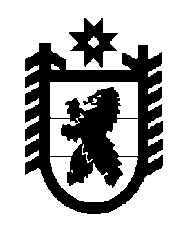 Российская Федерация Республика Карелия    РАСПОРЯЖЕНИЕГЛАВЫ РЕСПУБЛИКИ КАРЕЛИЯВ соответствии со статьями 24, 33 Федерального закона от 24 июля              2009 года № 209-ФЗ «Об охоте и сохранении охотничьих ресурсов и о внесении изменений в отдельные законодательные акты Российской Федерации», на основании заключения от 12 июля 2012 года № 3 экспертной комиссии государственной экологической экспертизы материалов, обосновывающих объемы (лимиты, квоты) изъятия охотничьих животных в период с 1 августа 2012 года по 1 августа 2013 года на территории Республики Карелия, утвержденного приказом Министерства по природо-пользованию и экологии Республики Карелия от 12 июля 2012 года № 1081, письма Министерства природных ресурсов и экологии Российской Федерации от 18 июля 2012 года № 05-15-29/11203   «О согласовании лимита добычи видов охотничьих ресурсов на сезон охоты 2012-2013 гг.»1. Утвердить:лимиты добычи охотничьих ресурсов в Республике Карелия (за исключением находящихся на особо охраняемых природных территориях федерального значения) на период с 1 августа 2012 года до 1 августа          2013 года согласно приложению № 1;квоты добычи охотничьих ресурсов (за исключением находящихся на особо охраняемых природных территориях федерального значения) в отношении охотничьих угодий в Республике Карелия на период с 1 августа 2012 года до 1 августа 2013 года согласно приложениям № 2-6.2. Контроль за исполнением настоящего распоряжения  возложить на Министра сельского, рыбного и охотничьего хозяйства Республики Карелия Г.Н. Мануйлова.            Глава Республики  Карелия                                                            А.П. Худилайненг. Петрозаводск27 июля 2012 года№ 269-р Приложение № 1 к распоряжениюГлавы Республики Карелияот 27 июля 2012 года № 269-рЛимиты добычи охотничьих ресурсов в Республике Карелия(за исключением находящихся на особо охраняемых природных территориях федерального значения) на период с 1 августа 2012 года до 1 августа 2013 года№ 
п/пВид     
охотничьих  
ресурсовЧисленность,
особейЛимит добычи, в том числеЛимит добычи, в том числеЛимит добычи, в том числеЛимит добычи, в том числеЛимит добычи, в том числеЛимит добычи, в том числе№ 
п/пВид     
охотничьих  
ресурсовЧисленность,
особейвзрослыхвзрослыхдо годадо годавсего лимитвсего лимит№ 
п/пВид     
охотничьих  
ресурсовЧисленность,
особейособейпроцент 
от лимитаособейпроцент 
от лимитаособейпроцент от 
численности1.Лось2200083983,416716,610064,572.Лесной северный олень300050,170050,173.Бурый медведь32003251000032510,24.Кабан        150010260684017011,35.Барсук       15700100100001000,6Приложение № 2 к распоряжениюГлавы Республики Карелияот 27 июля 2012 года № 269-рПриложение № 2 к распоряжениюГлавы Республики Карелияот 27 июля 2012 года № 269-рПриложение № 2 к распоряжениюГлавы Республики Карелияот 27 июля 2012 года № 269-рПриложение № 2 к распоряжениюГлавы Республики Карелияот 27 июля 2012 года № 269-рПриложение № 2 к распоряжениюГлавы Республики Карелияот 27 июля 2012 года № 269-рПриложение № 2 к распоряжениюГлавы Республики Карелияот 27 июля 2012 года № 269-рПриложение № 2 к распоряжениюГлавы Республики Карелияот 27 июля 2012 года № 269-рПриложение № 2 к распоряжениюГлавы Республики Карелияот 27 июля 2012 года № 269-рКвоты добычи охотничьих ресурсов(за исключением находящихся на особо охраняемых природных территориях федерального значения) в отношении охотничьих угодий в Республике Карелия  (лось)  на  период с 1 августа 2012 года до 1 августа 2013 годаКвоты добычи охотничьих ресурсов(за исключением находящихся на особо охраняемых природных территориях федерального значения) в отношении охотничьих угодий в Республике Карелия  (лось)  на  период с 1 августа 2012 года до 1 августа 2013 годаКвоты добычи охотничьих ресурсов(за исключением находящихся на особо охраняемых природных территориях федерального значения) в отношении охотничьих угодий в Республике Карелия  (лось)  на  период с 1 августа 2012 года до 1 августа 2013 годаКвоты добычи охотничьих ресурсов(за исключением находящихся на особо охраняемых природных территориях федерального значения) в отношении охотничьих угодий в Республике Карелия  (лось)  на  период с 1 августа 2012 года до 1 августа 2013 годаКвоты добычи охотничьих ресурсов(за исключением находящихся на особо охраняемых природных территориях федерального значения) в отношении охотничьих угодий в Республике Карелия  (лось)  на  период с 1 августа 2012 года до 1 августа 2013 годаКвоты добычи охотничьих ресурсов(за исключением находящихся на особо охраняемых природных территориях федерального значения) в отношении охотничьих угодий в Республике Карелия  (лось)  на  период с 1 августа 2012 года до 1 августа 2013 годаКвоты добычи охотничьих ресурсов(за исключением находящихся на особо охраняемых природных территориях федерального значения) в отношении охотничьих угодий в Республике Карелия  (лось)  на  период с 1 августа 2012 года до 1 августа 2013 годаКвоты добычи охотничьих ресурсов(за исключением находящихся на особо охраняемых природных территориях федерального значения) в отношении охотничьих угодий в Республике Карелия  (лось)  на  период с 1 августа 2012 года до 1 августа 2013 годаКвоты добычи охотничьих ресурсов(за исключением находящихся на особо охраняемых природных территориях федерального значения) в отношении охотничьих угодий в Республике Карелия  (лось)  на  период с 1 августа 2012 года до 1 августа 2013 годаКвоты добычи охотничьих ресурсов(за исключением находящихся на особо охраняемых природных территориях федерального значения) в отношении охотничьих угодий в Республике Карелия  (лось)  на  период с 1 августа 2012 года до 1 августа 2013 года№ п/пНаименование  охотничьего  угодьяНаименование  охотничьего  угодьяПлощадь обитания охотничьего ресурса, тыс. гаЧисленность охотничьих ресурсов, особейПлотность на 1000 гаКвота добычи всего, особейВ т.ч. взрослыеВ т.ч. взрослыеДо 1 года№ п/пНаименование  охотничьего  угодьяНаименование  охотничьего  угодьяПлощадь обитания охотничьего ресурса, тыс. гаЧисленность охотничьих ресурсов, особейПлотность на 1000 гаКвота добычи всего, особейсамцы во время гонабез подразделения по половому признакуДо 1 года1223456789Беломорский муниципальный район (1279,7 тыс. га)Беломорский муниципальный район (1279,7 тыс. га)Беломорский муниципальный район (1279,7 тыс. га)Беломорский муниципальный район (1279,7 тыс. га)Беломорский муниципальный район (1279,7 тыс. га)Беломорский муниципальный район (1279,7 тыс. га)Беломорский муниципальный район (1279,7 тыс. га)Беломорский муниципальный район (1279,7 тыс. га)Беломорский муниципальный район (1279,7 тыс. га)Беломорский муниципальный район (1279,7 тыс. га)1.Охотничье угодье Карельской региональной общественной организации охотников и рыболововОхотничье угодье Карельской региональной общественной организации охотников и рыболовов60430,72112.Охотничье угодье общества с ограниченной ответственностью  «Беломорское»Охотничье угодье общества с ограниченной ответственностью  «Беломорское»220,81600,72442.Охотничье угодье общества с ограниченной ответственностью  «Беломорское»Охотничье угодье общества с ограниченной ответственностью  «Беломорское»220,81600,72443.Охотничье угодье общества с ограниченной ответственностью  «Евросервис»Охотничье угодье общества с ограниченной ответственностью  «Евросервис»58,8420,71114.Охотничье угодье общества с ограниченной ответственностью  «Гиперборея»Охотничье угодье общества с ограниченной ответственностью  «Гиперборея»70510,73114.Охотничье угодье общества с ограниченной ответственностью  «Гиперборея»Охотничье угодье общества с ограниченной ответственностью  «Гиперборея»70510,73115.Общедоступные охотничьи угодья Общедоступные охотничьи угодья 870,16290,72181143ИтогоИтогоИтого1279,7925251213Калевальский национальный муниципальный район (1326,0 тыс. га)Калевальский национальный муниципальный район (1326,0 тыс. га)Калевальский национальный муниципальный район (1326,0 тыс. га)Калевальский национальный муниципальный район (1326,0 тыс. га)Калевальский национальный муниципальный район (1326,0 тыс. га)Калевальский национальный муниципальный район (1326,0 тыс. га)Калевальский национальный муниципальный район (1326,0 тыс. га)Калевальский национальный муниципальный район (1326,0 тыс. га)Калевальский национальный муниципальный район (1326,0 тыс. га)Калевальский национальный муниципальный район (1326,0 тыс. га)1.Охотничье угодье Карельской региональной общественной организации охотников и рыболововОхотничье угодье Карельской региональной общественной организации охотников и рыболовов171,12771,621311022.Общедоступные охотничьи угодья1Общедоступные охотничьи угодья11127,418261,628536517ИтогоИтогоИтого1298,521039847519Кемский муниципальный район (802,9 тыс. га)Кемский муниципальный район (802,9 тыс. га)Кемский муниципальный район (802,9 тыс. га)Кемский муниципальный район (802,9 тыс. га)Кемский муниципальный район (802,9 тыс. га)Кемский муниципальный район (802,9 тыс. га)Кемский муниципальный район (802,9 тыс. га)Кемский муниципальный район (802,9 тыс. га)Кемский муниципальный район (802,9 тыс. га)Кемский муниципальный район (802,9 тыс. га)1.Охотничье угодье Карельской региональной общественной организации охотников и рыболововОхотничье угодье Карельской региональной общественной организации охотников и рыболовов28,9341,18112. Охотничье угодье общества с ограниченной ответственностью «Кемска волость» Охотничье угодье общества с ограниченной ответственностью «Кемска волость»49,4581,17223.Общедоступные охотничьи угодья Общедоступные охотничьи угодья 724,68611,19432338ИтогоИтогоИтого802,9955462368Кондопожский муниципальный район (595,1 тыс. га)Кондопожский муниципальный район (595,1 тыс. га)Кондопожский муниципальный район (595,1 тыс. га)Кондопожский муниципальный район (595,1 тыс. га)Кондопожский муниципальный район (595,1 тыс. га)Кондопожский муниципальный район (595,1 тыс. га)Кондопожский муниципальный район (595,1 тыс. га)Кондопожский муниципальный район (595,1 тыс. га)Кондопожский муниципальный район (595,1 тыс. га)Кондопожский муниципальный район (595,1 тыс. га)1.Охотничье угодье Карельской региональной общественной организации охотников и рыболововОхотничье угодье Карельской региональной общественной организации охотников и рыболовов37,9601,58332.Охотничье угодье Карельского регионального общественно-государственного объединения физкультурно-спортивного общества «Динамо»Охотничье угодье Карельского регионального общественно-государственного объединения физкультурно-спортивного общества «Динамо»9,7151,55003.Охотничье угодье местной общественной организации «Кондопожское районное общество охотников и рыболовов»Охотничье угодье местной общественной организации «Кондопожское районное общество охотников и рыболовов»276,14381,582111644.Охотничье угодье открытого акционерного общества «Кондопога»Охотничье угодье открытого акционерного общества «Кондопога»42,4671,58335.Общедоступные охотничьи угодья2Общедоступные охотничьи угодья2211,13361,59162113ИтогоИтогоИтого577,2916433337Костомукшский городской округ (404,6 тыс. га)Костомукшский городской округ (404,6 тыс. га)Костомукшский городской округ (404,6 тыс. га)Костомукшский городской округ (404,6 тыс. га)Костомукшский городской округ (404,6 тыс. га)Костомукшский городской округ (404,6 тыс. га)Костомукшский городской округ (404,6 тыс. га)Костомукшский городской округ (404,6 тыс. га)Костомукшский городской округ (404,6 тыс. га)Костомукшский городской округ (404,6 тыс. га)1.Охотничье угодье городской общественной организации Костомукшское городское объединение охотников и рыболовов Охотничье угодье городской общественной организации Костомукшское городское объединение охотников и рыболовов 49,71082,1776112234567892.Общедоступные охотничьи угодья Общедоступные охотничьи угодья 233,14611,98321256ИтогоИтогоИтого282,8569391317Лахденпохский муниципальный район (221,0 тыс. га)Лахденпохский муниципальный район (221,0 тыс. га)Лахденпохский муниципальный район (221,0 тыс. га)Лахденпохский муниципальный район (221,0 тыс. га)Лахденпохский муниципальный район (221,0 тыс. га)Лахденпохский муниципальный район (221,0 тыс. га)Лахденпохский муниципальный район (221,0 тыс. га)Лахденпохский муниципальный район (221,0 тыс. га)Лахденпохский муниципальный район (221,0 тыс. га)Лахденпохский муниципальный район (221,0 тыс. га)1.Охотничье угодье Карельской региональной общественной организации охотников и рыболововОхотничье угодье Карельской региональной общественной организации охотников и рыболовов784205,382521852.Охотничье угодье некоммерческого партнерства - Спортивного  клуба «МЕДВЕДЬ»Охотничье угодье некоммерческого партнерства - Спортивного  клуба «МЕДВЕДЬ»904845,382822153.Охотничье угодье некоммерческого партнерства по охране, воспроизводству и рациональному использованию животного мира «Святобор»Охотничье угодье некоммерческого партнерства по охране, воспроизводству и рациональному использованию животного мира «Святобор»20,21085,3561414.Общедоступные охотничьи угодьяОбщедоступные охотничьи угодья32,81765,378071ИтогоИтогоИтого22111886755012Лоухский муниципальный район (2255,1 тыс. га)Лоухский муниципальный район (2255,1 тыс. га)Лоухский муниципальный район (2255,1 тыс. га)Лоухский муниципальный район (2255,1 тыс. га)Лоухский муниципальный район (2255,1 тыс. га)Лоухский муниципальный район (2255,1 тыс. га)Лоухский муниципальный район (2255,1 тыс. га)Лоухский муниципальный район (2255,1 тыс. га)Лоухский муниципальный район (2255,1 тыс. га)Лоухский муниципальный район (2255,1 тыс. га)1.Охотничье угодье общества с ограниченной ответственностью «МКМ Север»3Охотничье угодье общества с ограниченной ответственностью «МКМ Север»3285,12851,001411122.Охотничье угодье Карельской региональной общественной организации охотников и рыболововОхотничье угодье Карельской региональной общественной организации охотников и рыболовов195,21951,009813.Охотничье угодье некоммерческого  партнерства «Северный охотничий союз»Охотничье угодье некоммерческого  партнерства «Северный охотничий союз»255,92551,00121924. Охотничье угодье общества с ограниченной ответственностью   «Перегрин» Охотничье угодье общества с ограниченной ответственностью   «Перегрин»71,6721,01335.Охотничье угодье общества с ограниченной ответственностью  «Нереис»Охотничье угодье общества с ограниченной ответственностью  «Нереис»93,4941,01446.Общедоступные охотничьи угодья4Общедоступные охотничьи угодья4922,89231,00461369ИтогоИтогоИтого182418248837114Медвежьегорский муниципальный район (1369,4 тыс. га)Медвежьегорский муниципальный район (1369,4 тыс. га)Медвежьегорский муниципальный район (1369,4 тыс. га)Медвежьегорский муниципальный район (1369,4 тыс. га)Медвежьегорский муниципальный район (1369,4 тыс. га)Медвежьегорский муниципальный район (1369,4 тыс. га)Медвежьегорский муниципальный район (1369,4 тыс. га)Медвежьегорский муниципальный район (1369,4 тыс. га)Медвежьегорский муниципальный район (1369,4 тыс. га)Медвежьегорский муниципальный район (1369,4 тыс. га)1.Охотничье угодье Карельской региональной общественной организации охотников и рыболововОхотничье угодье Карельской региональной общественной организации охотников и рыболовов157,92201,39101722.Охотничье угодье Межрегиональной общественной организации «Общество охотников и рыболовов правоохранительных и административных органов»Охотничье угодье Межрегиональной общественной организации «Общество охотников и рыболовов правоохранительных и административных органов»237,63301,391611233.Охотничье угодье общества с ограниченной ответственностью  «Альфа – Лес»Охотничье угодье общества с ограниченной ответственностью  «Альфа – Лес»92,61281,385414.Охотничье угодье общества с ограниченной ответственностью  «Охота и рыбалка в Карелии»Охотничье угодье общества с ограниченной ответственностью  «Охота и рыбалка в Карелии»322,64491,391511135.Охотничье угодье Карельского регионального общественно-государственного объединения физкультурно-спортивного общества «Динамо»Охотничье угодье Карельского регионального общественно-государственного объединения физкультурно-спортивного общества «Динамо»45,2621,373036.Общедоступные охотничьи угодья5Общедоступные охотничьи угодья53825321,39261214ИтогоИтогоИтого1237,917217545813Муезерский муниципальный район (1766,0 тыс. га)Муезерский муниципальный район (1766,0 тыс. га)Муезерский муниципальный район (1766,0 тыс. га)Муезерский муниципальный район (1766,0 тыс. га)Муезерский муниципальный район (1766,0 тыс. га)Муезерский муниципальный район (1766,0 тыс. га)Муезерский муниципальный район (1766,0 тыс. га)Муезерский муниципальный район (1766,0 тыс. га)Муезерский муниципальный район (1766,0 тыс. га)Муезерский муниципальный район (1766,0 тыс. га)1.Охотничье угодье Карельской региональной общественной организации охотников и рыболововОхотничье угодье Карельской региональной общественной организации охотников и рыболовов56,5671,19332.Охотничье угодье общества с ограниченной ответственностью  «Лестур»6Охотничье угодье общества с ограниченной ответственностью  «Лестур»6170,42081,22101723.Охотничье угодье общества с ограниченной ответственностью  «Охотничье хозяйство «Черные камни»7Охотничье угодье общества с ограниченной ответственностью  «Охотничье хозяйство «Черные камни»71812161,1991714.Охотничье угодье общества с ограниченной ответственностью  «ТАУНТА»Охотничье угодье общества с ограниченной ответственностью  «ТАУНТА»110,71321,196515.Общедоступные охотничьи угодья8Общедоступные охотничьи угодья81213,113571,125524211ИтогоИтогоИтого1731,719808346415Олонецкий национальный муниципальный район (398,8 тыс. га)Олонецкий национальный муниципальный район (398,8 тыс. га)Олонецкий национальный муниципальный район (398,8 тыс. га)Олонецкий национальный муниципальный район (398,8 тыс. га)Олонецкий национальный муниципальный район (398,8 тыс. га)Олонецкий национальный муниципальный район (398,8 тыс. га)Олонецкий национальный муниципальный район (398,8 тыс. га)Олонецкий национальный муниципальный район (398,8 тыс. га)Олонецкий национальный муниципальный район (398,8 тыс. га)Олонецкий национальный муниципальный район (398,8 тыс. га)1.Охотничье угодье общества с ограниченной ответственностью  «Спортивный охотничий клуб»Охотничье угодье общества с ограниченной ответственностью  «Спортивный охотничий клуб»175,54142,362822152.Охотничье угодье Карельской региональной общественной организации охотников и рыболововОхотничье угодье Карельской региональной общественной организации охотников и рыболовов34,4812,3554112234567893.Охотничье угодье Карельской региональной общественной организации охотников и рыболововОхотничье угодье Карельской региональной общественной организации охотников и рыболовов37872,356514.Охотничье угодье Карельского регионального общественно-государственного объединения физкультурно-спортивного общества «Динамо»Охотничье угодье Карельского регионального общественно-государственного объединения физкультурно-спортивного общества «Динамо»18,4432,34225.Охотничье угодье некоммерческого партнерства «Клуб охотников Карелии»Охотничье угодье некоммерческого партнерства «Клуб охотников Карелии»21,1502,37336.Общедоступные охотничьи угодья9Общедоступные охотничьи угодья985,41792,1012192ИтогоИтогоИтого371,8854563449Питкярантский муниципальный район (225,4 тыс. га)Питкярантский муниципальный район (225,4 тыс. га)Питкярантский муниципальный район (225,4 тыс. га)Питкярантский муниципальный район (225,4 тыс. га)Питкярантский муниципальный район (225,4 тыс. га)Питкярантский муниципальный район (225,4 тыс. га)Питкярантский муниципальный район (225,4 тыс. га)Питкярантский муниципальный район (225,4 тыс. га)Питкярантский муниципальный район (225,4 тыс. га)Питкярантский муниципальный район (225,4 тыс. га)1.Охотничье угодье общества с ограниченной ответственностью  «Производственно-торговое объединение «Питкяранта»Охотничье угодье общества с ограниченной ответственностью  «Производственно-торговое объединение «Питкяранта»27,6913,306512.Охотничье угодье Карельской региональной общественной организации охотников и рыболововОхотничье угодье Карельской региональной общественной организации охотников и рыболовов18603,33443.Охотничье угодье общества с ограниченной ответственностью  «Норт»Охотничье угодье общества с ограниченной ответственностью  «Норт»421403,3391714.Охотничье угодье общества с ограниченной ответственностью  «Орион-Тур»Охотничье угодье общества с ограниченной ответственностью  «Орион-Тур»17,4583,33225.Охотничье угодье Карельской региональной общественной организации охотников и рыболовов «Охота и рыбалка в Карелии»Охотничье угодье Карельской региональной общественной организации охотников и рыболовов «Охота и рыбалка в Карелии»30,11003,327616.Охотничье угодье общества с ограниченной ответственностью  «Ранта – Тур»Охотничье угодье общества с ограниченной ответственностью  «Ранта – Тур»10333,30227.Охотничье угодье общества с ограниченной ответственностью  «Гранитная  Гора»Охотничье угодье общества с ограниченной ответственностью  «Гранитная  Гора»12,5413,28228.Охотничье угодье общества с ограниченной ответственностью  «Медведь»Охотничье угодье общества с ограниченной ответственностью  «Медведь»12,4413,31229.Охотничье угодье общества с ограниченной ответственностью  «Прайд»Охотничье угодье общества с ограниченной ответственностью  «Прайд»0,822,500010.Общедоступные охотничьи угодьяОбщедоступные охотничьи угодья54,61833,3512192ИтогоИтогоИтого225,4749462395Прионежский муниципальный район (447,5 тыс. га)Прионежский муниципальный район (447,5 тыс. га)Прионежский муниципальный район (447,5 тыс. га)Прионежский муниципальный район (447,5 тыс. га)Прионежский муниципальный район (447,5 тыс. га)Прионежский муниципальный район (447,5 тыс. га)Прионежский муниципальный район (447,5 тыс. га)Прионежский муниципальный район (447,5 тыс. га)Прионежский муниципальный район (447,5 тыс. га)Прионежский муниципальный район (447,5 тыс. га)1.Охотничье угодье Карельской региональной общественной организации охотников и рыболововОхотничье угодье Карельской региональной общественной организации охотников и рыболовов223,83291,471621222.Охотничье угодье Карельской региональной общественной организации «Военное общество охотников и рыболовов Петрозаводского гарнизона»Охотничье угодье Карельской региональной общественной организации «Военное общество охотников и рыболовов Петрозаводского гарнизона»43,5641,47223.Охотничье угодье общества с ограниченной ответственностью  «Север-Тур»Охотничье угодье общества с ограниченной ответственностью  «Север-Тур»24,4361,47114.Охотничье угодье некоммерческого  партнерства «Клуб охотников Карелии»Охотничье угодье некоммерческого  партнерства «Клуб охотников Карелии»48701,47225.Общедоступные охотничьи угодьяОбщедоступные охотничьи угодья29421,47211ИтогоИтогоИтого368,7541232183Пудожский муниципальный район (1274,5 тыс. га)Пудожский муниципальный район (1274,5 тыс. га)Пудожский муниципальный район (1274,5 тыс. га)Пудожский муниципальный район (1274,5 тыс. га)Пудожский муниципальный район (1274,5 тыс. га)Пудожский муниципальный район (1274,5 тыс. га)Пудожский муниципальный район (1274,5 тыс. га)Пудожский муниципальный район (1274,5 тыс. га)Пудожский муниципальный район (1274,5 тыс. га)Пудожский муниципальный район (1274,5 тыс. га)1.Охотничье угодье Пудожского отделения Карельской региональной общественной организации охотников и рыболововОхотничье угодье Пудожского отделения Карельской региональной общественной организации охотников и рыболовов710,917962,5361148122.Охотничье угодье общества с ограниченной ответственностью  «КарелОнего»Охотничье угодье общества с ограниченной ответственностью  «КарелОнего»59,91512,52443.Охотничье угодье Карельской региональной общественной организации «Охотничий клуб «Пудожский медведь»Охотничье угодье Карельской региональной общественной организации «Охотничий клуб «Пудожский медведь»127,93242,53111824.Общедоступные охотничьи угодья Общедоступные охотничьи угодья 375,86271,67142102ИтогоИтогоИтого1274,528989047016Пряжинский национальный муниципальный район (639.5 тыс. га)Пряжинский национальный муниципальный район (639.5 тыс. га)Пряжинский национальный муниципальный район (639.5 тыс. га)Пряжинский национальный муниципальный район (639.5 тыс. га)Пряжинский национальный муниципальный район (639.5 тыс. га)Пряжинский национальный муниципальный район (639.5 тыс. га)Пряжинский национальный муниципальный район (639.5 тыс. га)Пряжинский национальный муниципальный район (639.5 тыс. га)Пряжинский национальный муниципальный район (639.5 тыс. га)Пряжинский национальный муниципальный район (639.5 тыс. га)1.Охотничье угодье Карельской региональной общественной организации охотников и рыболововОхотничье угодье Карельской региональной общественной организации охотников и рыболовов357,74961,3924218412234567892.Охотничье угодье Карельской региональной общественной организации «Военное общество охотников и рыболовов Петрозаводского гарнизона»Охотничье угодье Карельской региональной общественной организации «Военное общество охотников и рыболовов Петрозаводского гарнизона»18,5251,35113.Охотничье угодье федерального государственного бюджетного учреждения науки Институт биологии  Карельского научного центра Российской академии наукОхотничье угодье федерального государственного бюджетного учреждения науки Институт биологии  Карельского научного центра Российской академии наук21291,38114.Охотничье угодье общества с ограниченной ответственностью  «Фауна»Охотничье угодье общества с ограниченной ответственностью  «Фауна»13,8191,3805.Охотничье угодье Карельского регионального общественно-государственного объединения физкультурно-спортивного общества «Динамо»Охотничье угодье Карельского регионального общественно-государственного объединения физкультурно-спортивного общества «Динамо»18,6251,34116.Охотничье угодье индивидуального предпринимателя Конорева Владимира АлексеевичаОхотничье угодье индивидуального предпринимателя Конорева Владимира Алексеевича19291,53117.Охотничье угодье закрытого акционерного общества «Шуялес»Охотничье угодье закрытого акционерного общества «Шуялес»16,5221,33118.Охотничье угодье индивидуального предпринимателя Марусевича Владимира НиколаевичаОхотничье угодье индивидуального предпринимателя Марусевича Владимира Николаевича19,9271,36119.Охотничье угодье индивидуального предпринимателя Конорева Владимира АлексеевичаОхотничье угодье индивидуального предпринимателя Конорева Владимира Алексеевича7,4101,35010.Охотничье угодье некоммерческого партнерства  «Клуб охотников Карелии»Охотничье угодье некоммерческого партнерства  «Клуб охотников Карелии»19,6271,381111.Общедоступные охотничьи угодьяОбщедоступные охотничьи угодья127,51771,398161ИтогоИтогоИтого639,5886393315Сегежский муниципальный район (1072,3 тыс.га)Сегежский муниципальный район (1072,3 тыс.га)Сегежский муниципальный район (1072,3 тыс.га)Сегежский муниципальный район (1072,3 тыс.га)Сегежский муниципальный район (1072,3 тыс.га)Сегежский муниципальный район (1072,3 тыс.га)Сегежский муниципальный район (1072,3 тыс.га)Сегежский муниципальный район (1072,3 тыс.га)Сегежский муниципальный район (1072,3 тыс.га)Сегежский муниципальный район (1072,3 тыс.га)1.Охотничье угодье Карельской региональной общественной организации охотников и рыболововОхотничье угодье Карельской региональной общественной организации охотников и рыболовов1071211,136512.Общедоступные охотничьи угодья10Общедоступные охотничьи угодья10849,49571,13471379ИтогоИтогоИтого956,410785314210Сортавальский муниципальный район (218,9 тыс. га)Сортавальский муниципальный район (218,9 тыс. га)Сортавальский муниципальный район (218,9 тыс. га)Сортавальский муниципальный район (218,9 тыс. га)Сортавальский муниципальный район (218,9 тыс. га)Сортавальский муниципальный район (218,9 тыс. га)Сортавальский муниципальный район (218,9 тыс. га)Сортавальский муниципальный район (218,9 тыс. га)Сортавальский муниципальный район (218,9 тыс. га)Сортавальский муниципальный район (218,9 тыс. га)1.Охотничье угодье Карельской региональной общественной организации охотников и рыболововОхотничье угодье Карельской региональной общественной организации охотников и рыболовов24,7652,63442.Охотничье угодье Карельской региональной общественной организации охотников и рыболовов «Охота и рыбалка в Карелии»Охотничье угодье Карельской региональной общественной организации охотников и рыболовов «Охота и рыбалка в Карелии»58,61542,6381613.Охотничье угодье общества с ограниченной ответственностью  «Охотничье хозяйство «Черные камни»Охотничье угодье общества с ограниченной ответственностью  «Охотничье хозяйство «Черные камни»48,61282,6381614.Общедоступные охотничьи угодьяОбщедоступные охотничьи угодья872302,64161123ИтогоИтогоИтого218,9577363285Суоярвский муниципальный район (1373,8 тыс. га)Суоярвский муниципальный район (1373,8 тыс. га)Суоярвский муниципальный район (1373,8 тыс. га)Суоярвский муниципальный район (1373,8 тыс. га)Суоярвский муниципальный район (1373,8 тыс. га)Суоярвский муниципальный район (1373,8 тыс. га)Суоярвский муниципальный район (1373,8 тыс. га)Суоярвский муниципальный район (1373,8 тыс. га)Суоярвский муниципальный район (1373,8 тыс. га)Суоярвский муниципальный район (1373,8 тыс. га)1.Охотничье угодье Карельской региональной общественной организации охотников и рыболововОхотничье угодье Карельской региональной общественной организации охотников и рыболовов13211,62112.Охотничье угодье Карельского регионального общественно-государственного объединения физкультурно-спортивного общества «Динамо»Охотничье угодье Карельского регионального общественно-государственного объединения физкультурно-спортивного общества «Динамо»981641,6781613.Охотничье угодье местной общественной организации «Суоярвское  районное общество охотников и рыболовов»Охотничье угодье местной общественной организации «Суоярвское  районное общество охотников и рыболовов»1943251,681611234.Охотничье угодье закрытого акционерного общества «ЕВРО-ВОЛГА»Охотничье угодье закрытого акционерного общества «ЕВРО-ВОЛГА»96,71621,6881615. Охотничье угодье общества с ограниченной ответственностью  «Медведь» Охотничье угодье общества с ограниченной ответственностью  «Медведь»62,51041,665416.Охотничье угодье общества с ограниченной ответственностью  «Соанлахти»Охотничье угодье общества с ограниченной ответственностью  «Соанлахти»37,3621,66337.Охотничье угодье общества с ограниченной ответственностью  «Кристалл»Охотничье угодье общества с ограниченной ответственностью  «Кристалл»30,3501,65228.Охотничье угодье некоммерческого  партнерства «Клуб охотников Карелии»Охотничье угодье некоммерческого  партнерства «Клуб охотников Карелии»65,71101,675419.Охотничье угодье общества с ограниченной ответственностью  «Русь»Охотничье угодье общества с ограниченной ответственностью  «Русь»32,1531,6522122345678910.Общедоступные охотничьи угодьяОбщедоступные охотничьи угодья744,212471,68492389ИтогоИтогоИтого1373,823039957816 Всего по Республике Карелия Всего по Республике Карелия Всего по Республике Карелия14684,722000100650789167_________________________________1 – без оз. Среднее Куйто (27,5 тыс. га)2 – без ГЗ «Кивач» и его охранной зоны (17,93 тыс. га)3 – без акватории оз. Тикшозера (20,9 тыс. га)4 – без акватории Иовского водохранилища (29,4 тыс. га), Кумского водохранилища (191,0 тыс. га), оз. Энгозеро (12,9 тыс. га), оз. Кереть (24,5 тыс. га), озер системы р. Сонрека, р. Кювиканда, р. Мурашева,  р. Кятка, р. Воньга (45,7 тыс. га)5 – без ФЗ «Кижский» (50 тыс. га) и акватории оз. Сегозера (81,5 тыс. га)6 – без части акватории оз. Гимольского (4,05 тыс. га)7 – без акватории оз. Тулос (9,6 тыс. га)8 – без части акватории оз. Гимольского (4,05 тыс. га) и оз. Лексозеро (16,6 тыс. га)9 –  без ФЗ «Олонецкий» (27 тыс. га)10 –  без акватории оз. Выгозера (115,9 тыс. га)_________________________________1 – без оз. Среднее Куйто (27,5 тыс. га)2 – без ГЗ «Кивач» и его охранной зоны (17,93 тыс. га)3 – без акватории оз. Тикшозера (20,9 тыс. га)4 – без акватории Иовского водохранилища (29,4 тыс. га), Кумского водохранилища (191,0 тыс. га), оз. Энгозеро (12,9 тыс. га), оз. Кереть (24,5 тыс. га), озер системы р. Сонрека, р. Кювиканда, р. Мурашева,  р. Кятка, р. Воньга (45,7 тыс. га)5 – без ФЗ «Кижский» (50 тыс. га) и акватории оз. Сегозера (81,5 тыс. га)6 – без части акватории оз. Гимольского (4,05 тыс. га)7 – без акватории оз. Тулос (9,6 тыс. га)8 – без части акватории оз. Гимольского (4,05 тыс. га) и оз. Лексозеро (16,6 тыс. га)9 –  без ФЗ «Олонецкий» (27 тыс. га)10 –  без акватории оз. Выгозера (115,9 тыс. га)_________________________________1 – без оз. Среднее Куйто (27,5 тыс. га)2 – без ГЗ «Кивач» и его охранной зоны (17,93 тыс. га)3 – без акватории оз. Тикшозера (20,9 тыс. га)4 – без акватории Иовского водохранилища (29,4 тыс. га), Кумского водохранилища (191,0 тыс. га), оз. Энгозеро (12,9 тыс. га), оз. Кереть (24,5 тыс. га), озер системы р. Сонрека, р. Кювиканда, р. Мурашева,  р. Кятка, р. Воньга (45,7 тыс. га)5 – без ФЗ «Кижский» (50 тыс. га) и акватории оз. Сегозера (81,5 тыс. га)6 – без части акватории оз. Гимольского (4,05 тыс. га)7 – без акватории оз. Тулос (9,6 тыс. га)8 – без части акватории оз. Гимольского (4,05 тыс. га) и оз. Лексозеро (16,6 тыс. га)9 –  без ФЗ «Олонецкий» (27 тыс. га)10 –  без акватории оз. Выгозера (115,9 тыс. га)_________________________________1 – без оз. Среднее Куйто (27,5 тыс. га)2 – без ГЗ «Кивач» и его охранной зоны (17,93 тыс. га)3 – без акватории оз. Тикшозера (20,9 тыс. га)4 – без акватории Иовского водохранилища (29,4 тыс. га), Кумского водохранилища (191,0 тыс. га), оз. Энгозеро (12,9 тыс. га), оз. Кереть (24,5 тыс. га), озер системы р. Сонрека, р. Кювиканда, р. Мурашева,  р. Кятка, р. Воньга (45,7 тыс. га)5 – без ФЗ «Кижский» (50 тыс. га) и акватории оз. Сегозера (81,5 тыс. га)6 – без части акватории оз. Гимольского (4,05 тыс. га)7 – без акватории оз. Тулос (9,6 тыс. га)8 – без части акватории оз. Гимольского (4,05 тыс. га) и оз. Лексозеро (16,6 тыс. га)9 –  без ФЗ «Олонецкий» (27 тыс. га)10 –  без акватории оз. Выгозера (115,9 тыс. га)_________________________________1 – без оз. Среднее Куйто (27,5 тыс. га)2 – без ГЗ «Кивач» и его охранной зоны (17,93 тыс. га)3 – без акватории оз. Тикшозера (20,9 тыс. га)4 – без акватории Иовского водохранилища (29,4 тыс. га), Кумского водохранилища (191,0 тыс. га), оз. Энгозеро (12,9 тыс. га), оз. Кереть (24,5 тыс. га), озер системы р. Сонрека, р. Кювиканда, р. Мурашева,  р. Кятка, р. Воньга (45,7 тыс. га)5 – без ФЗ «Кижский» (50 тыс. га) и акватории оз. Сегозера (81,5 тыс. га)6 – без части акватории оз. Гимольского (4,05 тыс. га)7 – без акватории оз. Тулос (9,6 тыс. га)8 – без части акватории оз. Гимольского (4,05 тыс. га) и оз. Лексозеро (16,6 тыс. га)9 –  без ФЗ «Олонецкий» (27 тыс. га)10 –  без акватории оз. Выгозера (115,9 тыс. га)_________________________________1 – без оз. Среднее Куйто (27,5 тыс. га)2 – без ГЗ «Кивач» и его охранной зоны (17,93 тыс. га)3 – без акватории оз. Тикшозера (20,9 тыс. га)4 – без акватории Иовского водохранилища (29,4 тыс. га), Кумского водохранилища (191,0 тыс. га), оз. Энгозеро (12,9 тыс. га), оз. Кереть (24,5 тыс. га), озер системы р. Сонрека, р. Кювиканда, р. Мурашева,  р. Кятка, р. Воньга (45,7 тыс. га)5 – без ФЗ «Кижский» (50 тыс. га) и акватории оз. Сегозера (81,5 тыс. га)6 – без части акватории оз. Гимольского (4,05 тыс. га)7 – без акватории оз. Тулос (9,6 тыс. га)8 – без части акватории оз. Гимольского (4,05 тыс. га) и оз. Лексозеро (16,6 тыс. га)9 –  без ФЗ «Олонецкий» (27 тыс. га)10 –  без акватории оз. Выгозера (115,9 тыс. га)_________________________________1 – без оз. Среднее Куйто (27,5 тыс. га)2 – без ГЗ «Кивач» и его охранной зоны (17,93 тыс. га)3 – без акватории оз. Тикшозера (20,9 тыс. га)4 – без акватории Иовского водохранилища (29,4 тыс. га), Кумского водохранилища (191,0 тыс. га), оз. Энгозеро (12,9 тыс. га), оз. Кереть (24,5 тыс. га), озер системы р. Сонрека, р. Кювиканда, р. Мурашева,  р. Кятка, р. Воньга (45,7 тыс. га)5 – без ФЗ «Кижский» (50 тыс. га) и акватории оз. Сегозера (81,5 тыс. га)6 – без части акватории оз. Гимольского (4,05 тыс. га)7 – без акватории оз. Тулос (9,6 тыс. га)8 – без части акватории оз. Гимольского (4,05 тыс. га) и оз. Лексозеро (16,6 тыс. га)9 –  без ФЗ «Олонецкий» (27 тыс. га)10 –  без акватории оз. Выгозера (115,9 тыс. га)_________________________________1 – без оз. Среднее Куйто (27,5 тыс. га)2 – без ГЗ «Кивач» и его охранной зоны (17,93 тыс. га)3 – без акватории оз. Тикшозера (20,9 тыс. га)4 – без акватории Иовского водохранилища (29,4 тыс. га), Кумского водохранилища (191,0 тыс. га), оз. Энгозеро (12,9 тыс. га), оз. Кереть (24,5 тыс. га), озер системы р. Сонрека, р. Кювиканда, р. Мурашева,  р. Кятка, р. Воньга (45,7 тыс. га)5 – без ФЗ «Кижский» (50 тыс. га) и акватории оз. Сегозера (81,5 тыс. га)6 – без части акватории оз. Гимольского (4,05 тыс. га)7 – без акватории оз. Тулос (9,6 тыс. га)8 – без части акватории оз. Гимольского (4,05 тыс. га) и оз. Лексозеро (16,6 тыс. га)9 –  без ФЗ «Олонецкий» (27 тыс. га)10 –  без акватории оз. Выгозера (115,9 тыс. га)_________________________________1 – без оз. Среднее Куйто (27,5 тыс. га)2 – без ГЗ «Кивач» и его охранной зоны (17,93 тыс. га)3 – без акватории оз. Тикшозера (20,9 тыс. га)4 – без акватории Иовского водохранилища (29,4 тыс. га), Кумского водохранилища (191,0 тыс. га), оз. Энгозеро (12,9 тыс. га), оз. Кереть (24,5 тыс. га), озер системы р. Сонрека, р. Кювиканда, р. Мурашева,  р. Кятка, р. Воньга (45,7 тыс. га)5 – без ФЗ «Кижский» (50 тыс. га) и акватории оз. Сегозера (81,5 тыс. га)6 – без части акватории оз. Гимольского (4,05 тыс. га)7 – без акватории оз. Тулос (9,6 тыс. га)8 – без части акватории оз. Гимольского (4,05 тыс. га) и оз. Лексозеро (16,6 тыс. га)9 –  без ФЗ «Олонецкий» (27 тыс. га)10 –  без акватории оз. Выгозера (115,9 тыс. га)_________________________________1 – без оз. Среднее Куйто (27,5 тыс. га)2 – без ГЗ «Кивач» и его охранной зоны (17,93 тыс. га)3 – без акватории оз. Тикшозера (20,9 тыс. га)4 – без акватории Иовского водохранилища (29,4 тыс. га), Кумского водохранилища (191,0 тыс. га), оз. Энгозеро (12,9 тыс. га), оз. Кереть (24,5 тыс. га), озер системы р. Сонрека, р. Кювиканда, р. Мурашева,  р. Кятка, р. Воньга (45,7 тыс. га)5 – без ФЗ «Кижский» (50 тыс. га) и акватории оз. Сегозера (81,5 тыс. га)6 – без части акватории оз. Гимольского (4,05 тыс. га)7 – без акватории оз. Тулос (9,6 тыс. га)8 – без части акватории оз. Гимольского (4,05 тыс. га) и оз. Лексозеро (16,6 тыс. га)9 –  без ФЗ «Олонецкий» (27 тыс. га)10 –  без акватории оз. Выгозера (115,9 тыс. га)Приложение № 3 к распоряжениюГлавы Республики Карелияот 27 июля 2012 года № 269-рПриложение № 3 к распоряжениюГлавы Республики Карелияот 27 июля 2012 года № 269-рПриложение № 3 к распоряжениюГлавы Республики Карелияот 27 июля 2012 года № 269-рПриложение № 3 к распоряжениюГлавы Республики Карелияот 27 июля 2012 года № 269-рПриложение № 3 к распоряжениюГлавы Республики Карелияот 27 июля 2012 года № 269-рПриложение № 3 к распоряжениюГлавы Республики Карелияот 27 июля 2012 года № 269-рКвоты добычи охотничьих ресурсов(за исключением находящихся на особо охраняемых природных территориях федерального значения) в отношении  охотничьих угодий в Республике Карелия (бурый медведь) на период с 1 августа 2012 года до 1 августа 2013 годаКвоты добычи охотничьих ресурсов(за исключением находящихся на особо охраняемых природных территориях федерального значения) в отношении  охотничьих угодий в Республике Карелия (бурый медведь) на период с 1 августа 2012 года до 1 августа 2013 годаКвоты добычи охотничьих ресурсов(за исключением находящихся на особо охраняемых природных территориях федерального значения) в отношении  охотничьих угодий в Республике Карелия (бурый медведь) на период с 1 августа 2012 года до 1 августа 2013 годаКвоты добычи охотничьих ресурсов(за исключением находящихся на особо охраняемых природных территориях федерального значения) в отношении  охотничьих угодий в Республике Карелия (бурый медведь) на период с 1 августа 2012 года до 1 августа 2013 годаКвоты добычи охотничьих ресурсов(за исключением находящихся на особо охраняемых природных территориях федерального значения) в отношении  охотничьих угодий в Республике Карелия (бурый медведь) на период с 1 августа 2012 года до 1 августа 2013 годаКвоты добычи охотничьих ресурсов(за исключением находящихся на особо охраняемых природных территориях федерального значения) в отношении  охотничьих угодий в Республике Карелия (бурый медведь) на период с 1 августа 2012 года до 1 августа 2013 годаКвоты добычи охотничьих ресурсов(за исключением находящихся на особо охраняемых природных территориях федерального значения) в отношении  охотничьих угодий в Республике Карелия (бурый медведь) на период с 1 августа 2012 года до 1 августа 2013 годаКвоты добычи охотничьих ресурсов(за исключением находящихся на особо охраняемых природных территориях федерального значения) в отношении  охотничьих угодий в Республике Карелия (бурый медведь) на период с 1 августа 2012 года до 1 августа 2013 года№ п/пНаименование охотничьего угодьяПлощадь обитания охотничье-го ресурса, тыс. гаЧисленность охотничьего ресурса, особейЧисленность охотничьего ресурса, особейПоказатель численности, особей на 1000 гаПоказатель численности, особей на 1000 гаКвота добычи, всего, особей№ п/пНаименование охотничьего угодьяПлощадь обитания охотничье-го ресурса, тыс. гаЧисленность охотничьего ресурса, особейЧисленность охотничьего ресурса, особейПоказатель численности, особей на 1000 гаПоказатель численности, особей на 1000 гаКвота добычи, всего, особей№ п/пНаименование охотничьего угодьяПлощадь обитания охотничье-го ресурса, тыс. гаЧисленность охотничьего ресурса, особейЧисленность охотничьего ресурса, особейПоказатель численности, особей на 1000 гаПоказатель численности, особей на 1000 гаКвота добычи, всего, особей№ п/пНаименование охотничьего угодьяПлощадь обитания охотничье-го ресурса, тыс. гаЧисленность охотничьего ресурса, особейЧисленность охотничьего ресурса, особейПоказатель численности, особей на 1000 гаПоказатель численности, особей на 1000 гаКвота добычи, всего, особей12344556Беломорский муниципальный район (1279,7 тыс. га)Беломорский муниципальный район (1279,7 тыс. га)Беломорский муниципальный район (1279,7 тыс. га)Беломорский муниципальный район (1279,7 тыс. га)Беломорский муниципальный район (1279,7 тыс. га)Беломорский муниципальный район (1279,7 тыс. га)Беломорский муниципальный район (1279,7 тыс. га)Беломорский муниципальный район (1279,7 тыс. га)1.Охотничье угодье Карельской региональной общественной организации охотников и рыболовов60990,150,1512.Охотничье угодье общества с ограниченной ответственностью  «Беломорское»220,831310,140,1432.Охотничье угодье общества с ограниченной ответственностью  «Беломорское»220,831310,140,1433.Охотничье угодье общества с ограниченной ответственностью  «Евросервис»58,8880,130,1314.Охотничье угодье общества с ограниченной ответственностью  «Гиперборея»7010100,140,1414.Охотничье угодье общества с ограниченной ответственностью  «Гиперборея»7010100,140,1415.Общедоступные охотничьи угодья870,11221220,140,1412ИтогоИтого1279,718018018Калевальский национальный муниципальный район (1326,0 тыс. га)Калевальский национальный муниципальный район (1326,0 тыс. га)Калевальский национальный муниципальный район (1326,0 тыс. га)Калевальский национальный муниципальный район (1326,0 тыс. га)Калевальский национальный муниципальный район (1326,0 тыс. га)Калевальский национальный муниципальный район (1326,0 тыс. га)Калевальский национальный муниципальный район (1326,0 тыс. га)Калевальский национальный муниципальный район (1326,0 тыс. га)1.Охотничье угодье Карельской региональной общественной организации охотников и рыболовов171,139390,230,2342.Общедоступные охотничьи угодья11127,42512510,230,2316ИтогоИтого1298,529029020Кемский муниципальный район (802,9 тыс. га)Кемский муниципальный район (802,9 тыс. га)Кемский муниципальный район (802,9 тыс. га)Кемский муниципальный район (802,9 тыс. га)Кемский муниципальный район (802,9 тыс. га)Кемский муниципальный район (802,9 тыс. га)Кемский муниципальный район (802,9 тыс. га)Кемский муниципальный район (802,9 тыс. га)1.Охотничье угодье Карельской региональной общественной организации охотников и рыболовов28,9330,10,112. Охотничье угодье общества с ограниченной ответственностью «Кемска волость»49,4550,10,113.Общедоступные охотничьи угодья724,672720,10,18ИтогоИтого802,9808010Кондопожский муниципальный район (595,1 тыс. га)Кондопожский муниципальный район (595,1 тыс. га)Кондопожский муниципальный район (595,1 тыс. га)Кондопожский муниципальный район (595,1 тыс. га)Кондопожский муниципальный район (595,1 тыс. га)Кондопожский муниципальный район (595,1 тыс. га)Кондопожский муниципальный район (595,1 тыс. га)Кондопожский муниципальный район (595,1 тыс. га)1.Охотничье угодье Карельской региональной общественной организации охотников и рыболовов37,913130,330,3322.Охотничье угодье Карельского регионального общественно-государственного объединения физкультурно-спортивного общества «Динамо»9,7330,330,3313.Охотничье угодье местной общественной организации «Кондопожское районное общество охотников и рыболовов»276,191910,330,33124.Охотничье угодье открытого акционерного общества «Кондопога»42,414140,330,3325.Общедоступные охотничьи угодья2211,169690,330,338ИтогоИтого577,219019025Костомукшский городской округ (404,6 тыс. га)Костомукшский городской округ (404,6 тыс. га)Костомукшский городской округ (404,6 тыс. га)Костомукшский городской округ (404,6 тыс. га)Костомукшский городской округ (404,6 тыс. га)Костомукшский городской округ (404,6 тыс. га)Костомукшский городской округ (404,6 тыс. га)Костомукшский городской округ (404,6 тыс. га)1.Охотничье угодье городской общественной организации Костомукшское городское объединение охотников и рыболовов 49,7550,10,112.Общедоступные охотничьи угодья233,125250,10,13ИтогоИтого282,83030412344556Лахденпохский муниципальный район (221,0 тыс. га)Лахденпохский муниципальный район (221,0 тыс. га)Лахденпохский муниципальный район (221,0 тыс. га)Лахденпохский муниципальный район (221,0 тыс. га)Лахденпохский муниципальный район (221,0 тыс. га)Лахденпохский муниципальный район (221,0 тыс. га)Лахденпохский муниципальный район (221,0 тыс. га)Лахденпохский муниципальный район (221,0 тыс. га)1.Охотничье угодье Карельской региональной общественной организации охотников и рыболовов7828280,360,3632.Охотничье угодье некоммерческого партнерства - Спортивного  клуба «МЕДВЕДЬ»85,331310,360,3643.Охотничье угодье некоммерческого партнерства по охране, воспроизводству и рациональному использованию животного мира «Святобор»20,2770,360,3614.Общедоступные охотничьи угодья37,514140,360,361ИтогоИтого22180809Лоухский муниципальный район (2255,1 тыс. га)Лоухский муниципальный район (2255,1 тыс. га)Лоухский муниципальный район (2255,1 тыс. га)Лоухский муниципальный район (2255,1 тыс. га)Лоухский муниципальный район (2255,1 тыс. га)Лоухский муниципальный район (2255,1 тыс. га)Лоухский муниципальный район (2255,1 тыс. га)Лоухский муниципальный район (2255,1 тыс. га)1.Охотничье угодье общества с ограниченной ответственностью «МКМ Север»3285,146460,160,1632.Охотничье угодье Карельской региональной общественной организации охотников и рыболовов195,233330,170,1733.Охотничье угодье некоммерческого партнерства «Северный охотничий союз»255,944440,170,1744. Охотничье угодье общества с ограниченной ответственностью   «Перегрин»71,616160,170,1725.Охотничье угодье общества с ограниченной ответственностью  «Нереис»93,418180,170,1726.Общедоступные охотничьи угодья 4922,81431430,140,146ИтогоИтого182430030020Медвежьегорский муниципальный район (1369,4 тыс. га)Медвежьегорский муниципальный район (1369,4 тыс. га)Медвежьегорский муниципальный район (1369,4 тыс. га)Медвежьегорский муниципальный район (1369,4 тыс. га)Медвежьегорский муниципальный район (1369,4 тыс. га)Медвежьегорский муниципальный район (1369,4 тыс. га)Медвежьегорский муниципальный район (1369,4 тыс. га)Медвежьегорский муниципальный район (1369,4 тыс. га)1.Охотничье угодье Карельской региональной общественной организации охотников и рыболовов157,945450,2830,28372.Охотничье угодье межрегиональной общественной организации «Общество охотников и рыболовов правоохранительных и административных органов»237,667670,2830,28323.Охотничье угодье общества с ограниченной ответственностью  «Альфа – Лес»92,626260,2820,28234.Охотничье угодье общества с ограниченной ответственностью  «Охота и рыбалка в Карелии»322,691910,2820,28235.Охотничье угодье Карельского регионального общественно-государственного объединения физкультурно-спортивного общества «Динамо»45,2550,290,2916.Общедоступные охотничьи угодья53821161160,2820,28216ИтогоИтого1237,935035032Муезерский муниципальный район (1766,0 тыс. га)Муезерский муниципальный район (1766,0 тыс. га)Муезерский муниципальный район (1766,0 тыс. га)Муезерский муниципальный район (1766,0 тыс. га)Муезерский муниципальный район (1766,0 тыс. га)Муезерский муниципальный район (1766,0 тыс. га)Муезерский муниципальный район (1766,0 тыс. га)Муезерский муниципальный район (1766,0 тыс. га)1.Охотничье угодье Карельской региональной общественной организации охотников и рыболовов56,510100,1760,17622.Охотничье угодье общества с ограниченной ответственностью  «Лестур»6170,429290,1700,17043.Охотничье угодье общества с ограниченной ответственностью  «Охотничье хозяйство «Черные камни»718131310,1710,17144.Охотничье угодье общества с ограниченной ответственностью  «ТАУНТА»110,719190,1720,17235.Общедоступные охотничьи угодья81213,12012010,1640,16411ИтогоИтого1731,729029024Олонецкий национальный муниципальный район (398,8 тыс. га)Олонецкий национальный муниципальный район (398,8 тыс. га)Олонецкий национальный муниципальный район (398,8 тыс. га)Олонецкий национальный муниципальный район (398,8 тыс. га)Олонецкий национальный муниципальный район (398,8 тыс. га)Олонецкий национальный муниципальный район (398,8 тыс. га)Олонецкий национальный муниципальный район (398,8 тыс. га)Олонецкий национальный муниципальный район (398,8 тыс. га)1.Охотничье угодье общества с ограниченной ответственностью  «Спортивный охотничий клуб»175,51040,5920,59214142.Охотничье угодье Карельской региональной общественной организации охотников и рыболовов34,4200,5920,59222123455663.Охотничье угодье Карельской региональной общественной организации охотников и рыболовов37220,5920,592334.Охотничье угодье Карельского регионального общественно-государственного объединения физкультурно-спортивного общества «Динамо»18,4110,5920,592115.Охотничье угодье некоммерческого партнерства «Клуб охотников Карелии»21,1120,5920,592116.Общедоступные охотничьи угодья985,4510,5920,59277ИтогоИтого371,82202828Питкярантский муниципальный район (225,4 тыс. га)Питкярантский муниципальный район (225,4 тыс. га)Питкярантский муниципальный район (225,4 тыс. га)Питкярантский муниципальный район (225,4 тыс. га)Питкярантский муниципальный район (225,4 тыс. га)Питкярантский муниципальный район (225,4 тыс. га)Питкярантский муниципальный район (225,4 тыс. га)Питкярантский муниципальный район (225,4 тыс. га)1.Охотничье угодье общества с ограниченной ответственностью  «Производственно-торговое объединение «Питкяранта»27,615150,50,522.Охотничье угодье Карельской региональной общественной организации охотников и рыболовов1810100,50,513.Охотничье угодье общества с ограниченной ответственностью  «Норт»4222220,50,534.Охотничье угодье общества с ограниченной ответственностью  «Орион-Тур»17,4990,50,515.Охотничье угодье Карельской региональной общественной организации охотников и рыболовов «Охота и рыбалка в Карелии»30,116160,50,516.Охотничье угодье общества с ограниченной ответственностью  «Ранта – Тур»10550,50,517.Охотничье угодье общества с ограниченной ответственностью  «Гранитная  Гора»12,511110,50,528.Охотничье угодье общества с ограниченной ответственностью  «Медведь»12,4770,50,519.Охотничье угодье общества с ограниченной ответственностью  «Прайд»0,80000010.Общедоступные охотничьи угодья54,625250,50,53ИтогоИтого225,412012015Прионежский муниципальный район (447,5 тыс. га)Прионежский муниципальный район (447,5 тыс. га)Прионежский муниципальный район (447,5 тыс. га)Прионежский муниципальный район (447,5 тыс. га)Прионежский муниципальный район (447,5 тыс. га)Прионежский муниципальный район (447,5 тыс. га)Прионежский муниципальный район (447,5 тыс. га)Прионежский муниципальный район (447,5 тыс. га)1.Охотничье угодье Карельской региональной общественной организации охотников и рыболовов223,81161160,50,5142.Охотничье угодье Карельской региональной общественной организации «Военное общество охотников и рыболовов Петрозаводского гарнизона»43,523230,50,533.Охотничье угодье общества с ограниченной ответственностью  «Север-Тур»24,413130,50,524.Охотничье угодье некоммерческого  партнерства «Клуб охотников Карелии»4825250,50,525.Общедоступные охотничьи угодья2913130,40,42ИтогоИтого368,719019023Пудожский  муниципальный район (1274,5 тыс. га)Пудожский  муниципальный район (1274,5 тыс. га)Пудожский  муниципальный район (1274,5 тыс. га)Пудожский  муниципальный район (1274,5 тыс. га)Пудожский  муниципальный район (1274,5 тыс. га)Пудожский  муниципальный район (1274,5 тыс. га)Пудожский  муниципальный район (1274,5 тыс. га)Пудожский  муниципальный район (1274,5 тыс. га)1.Охотничье угодье Пудожского отделения Карельской региональной общественной организации охотников и рыболовов710,91421420,20,2162.Охотничье угодье общества с ограниченной ответственностью  «КарелОнего»59,912120,20,223.Охотничье угодье Карельской региональной общественной организации «Охотничий клуб «Пудожский медведь»127,926260,20,244.Общедоступные охотничьи угодья 375,850500,20,24ИтогоИтого1274,52302302612345566Пряжинский национальный муниципальный район (639,5 тыс. га)Пряжинский национальный муниципальный район (639,5 тыс. га)Пряжинский национальный муниципальный район (639,5 тыс. га)Пряжинский национальный муниципальный район (639,5 тыс. га)Пряжинский национальный муниципальный район (639,5 тыс. га)Пряжинский национальный муниципальный район (639,5 тыс. га)Пряжинский национальный муниципальный район (639,5 тыс. га)Пряжинский национальный муниципальный район (639,5 тыс. га)1.Охотничье угодье Карельской региональной общественной организации охотников и рыболовов357,71071070,30,3152.Охотничье угодье Карельской региональной общественной организации «Военное общество охотников и рыболовов Петрозаводского гарнизона»18,5660,30,313.Охотничье угодье федерального государственного бюджетного учреждения науки Институт биологии  Карельского научного центра Российской академии наук21880,30,314.Охотничье угодье общества с ограниченной ответственностью  «Фауна»13,8440,30,315.Охотничье угодье Карельского регионального общественно-государственного объединения физкультурно-спортивного общества «Динамо»18,6880,30,316.Охотничье угодье индивидуального предпринимателя Конорева Владимира Алексеевича19660,30,317.Охотничье угодье закрытого акционерного общества «Шуялес»16,5550,30,318.Охотничье угодье индивидуального предпринимателя Марусевича Владимира Николаевича19,9770,30,319.Охотничье угодье индивидуального предпринимателя Конорева Владимира Алексеевича7,4220,30,3010.Охотничье угодье некоммерческого партнерства  «Клуб охотников Карелии»19,6770,30,3111.Общедоступные охотничьи угодья127,540400,30,32 Итого Итого639,52002000,30,325Сегежский муниципальный район (1072,3 тыс. га)Сегежский муниципальный район (1072,3 тыс. га)Сегежский муниципальный район (1072,3 тыс. га)Сегежский муниципальный район (1072,3 тыс. га)Сегежский муниципальный район (1072,3 тыс. га)Сегежский муниципальный район (1072,3 тыс. га)Сегежский муниципальный район (1072,3 тыс. га)Сегежский муниципальный район (1072,3 тыс. га)1.Охотничье угодье Карельской региональной общественной организации охотников и рыболовов107,113130,10,122.Общедоступные охотничьи угодья10849,387870,10,19ИтогоИтого956,410010011Сортавальский муниципальный район (218,9 тыс. га)Сортавальский муниципальный район (218,9 тыс. га)Сортавальский муниципальный район (218,9 тыс. га)Сортавальский муниципальный район (218,9 тыс. га)Сортавальский муниципальный район (218,9 тыс. га)Сортавальский муниципальный район (218,9 тыс. га)Сортавальский муниципальный район (218,9 тыс. га)Сортавальский муниципальный район (218,9 тыс. га)1.Охотничье угодье Карельской региональной общественной организации охотников и рыболовов24,7660,230,2312.Охотничье угодье Карельской региональной общественной организации охотников и рыболовов «Охота и рыбалка в Карелии»58,613130,230,2323.Охотничьи угодья общества с ограниченной ответственностью  «Охотничье хозяйство «Черные камни»48,611110,230,2314.Общедоступные охотничьи угодья8720200,230,231ИтогоИтого218,950505Суоярвский муниципальный район (1373,8 тыс. га)Суоярвский муниципальный район (1373,8 тыс. га)Суоярвский муниципальный район (1373,8 тыс. га)Суоярвский муниципальный район (1373,8 тыс. га)Суоярвский муниципальный район (1373,8 тыс. га)Суоярвский муниципальный район (1373,8 тыс. га)Суоярвский муниципальный район (1373,8 тыс. га)Суоярвский муниципальный район (1373,8 тыс. га)1.Охотничье угодье Карельской региональной общественной организации охотников и рыболовов1315150,220,2212.Охотничье угодье Карельского регионального общественно-государственного объединения физкультурно-спортивного общества «Динамо»9828280,220,2233.Охотничье угодье местной общественной организации «Суоярвское  районное общество охотников и рыболовов»19446460,220,2254.Охотничье угодье закрытого акционерного общества «ЕВРО-ВОЛГА»96,724240,220,2235. Охотничье угодье общества с ограниченной ответственностью  «Медведь»62,517170,220,2226.Охотничье угодье общества с ограниченной ответственностью  «Соанлахти»37,310100,220,221123455667.Охотничье угодье общества с ограниченной ответственностью  «Кристалл»30,390,220,22118.Охотничье угодье некоммерческого  партнерства «Клуб охотников Карелии»65,7170,220,22229.Охотничье угодье общества с ограниченной ответственностью  «Русь»32,1100,220,221110.Общедоступные охотничьи угодья744,21240,220,221111ИтогоИтого1373,83003030Всего по Республике Карелия Всего по Республике Карелия 14684,73200325325_________________________________1 – без оз. Среднее Куйто (27,5 тыс. га)2 – без ГЗ «Кивач» и его охранной зоны (17,93 тыс. га)3 – без акватории оз. Тикшозера (20,9 тыс. га)4 – без акватории Иовского водохранилища (29,4 тыс. га), Кумского водохранилища (191,0 тыс. га),  оз.Энгозеро (12,9 тыс. га), озер системы р. Сонрека, оз. Кереть (24,5 тыс. га), р. Кювиканда, р. Мурашева, р. Кятка, р. Воньга (45,7 тыс. га)5 – без ФЗ «Кижский» (50 тыс. га) и акватории оз. Сегозера (81,5 тыс. га)6 – без части акватории оз. Гимольского (4,05 тыс. га)7 – без акватории оз. Тулос (9,6 тыс. га)8 – без части акватории оз. Гимольского (4,05 тыс. га) и оз. Лексозеро (16,6 тыс. га)9 –  без ФЗ «Олонецкий» (27 тыс. га)10 –  без акватории оз. Выгозера (115,9 тыс. га)_________________________________1 – без оз. Среднее Куйто (27,5 тыс. га)2 – без ГЗ «Кивач» и его охранной зоны (17,93 тыс. га)3 – без акватории оз. Тикшозера (20,9 тыс. га)4 – без акватории Иовского водохранилища (29,4 тыс. га), Кумского водохранилища (191,0 тыс. га),  оз.Энгозеро (12,9 тыс. га), озер системы р. Сонрека, оз. Кереть (24,5 тыс. га), р. Кювиканда, р. Мурашева, р. Кятка, р. Воньга (45,7 тыс. га)5 – без ФЗ «Кижский» (50 тыс. га) и акватории оз. Сегозера (81,5 тыс. га)6 – без части акватории оз. Гимольского (4,05 тыс. га)7 – без акватории оз. Тулос (9,6 тыс. га)8 – без части акватории оз. Гимольского (4,05 тыс. га) и оз. Лексозеро (16,6 тыс. га)9 –  без ФЗ «Олонецкий» (27 тыс. га)10 –  без акватории оз. Выгозера (115,9 тыс. га)_________________________________1 – без оз. Среднее Куйто (27,5 тыс. га)2 – без ГЗ «Кивач» и его охранной зоны (17,93 тыс. га)3 – без акватории оз. Тикшозера (20,9 тыс. га)4 – без акватории Иовского водохранилища (29,4 тыс. га), Кумского водохранилища (191,0 тыс. га),  оз.Энгозеро (12,9 тыс. га), озер системы р. Сонрека, оз. Кереть (24,5 тыс. га), р. Кювиканда, р. Мурашева, р. Кятка, р. Воньга (45,7 тыс. га)5 – без ФЗ «Кижский» (50 тыс. га) и акватории оз. Сегозера (81,5 тыс. га)6 – без части акватории оз. Гимольского (4,05 тыс. га)7 – без акватории оз. Тулос (9,6 тыс. га)8 – без части акватории оз. Гимольского (4,05 тыс. га) и оз. Лексозеро (16,6 тыс. га)9 –  без ФЗ «Олонецкий» (27 тыс. га)10 –  без акватории оз. Выгозера (115,9 тыс. га)_________________________________1 – без оз. Среднее Куйто (27,5 тыс. га)2 – без ГЗ «Кивач» и его охранной зоны (17,93 тыс. га)3 – без акватории оз. Тикшозера (20,9 тыс. га)4 – без акватории Иовского водохранилища (29,4 тыс. га), Кумского водохранилища (191,0 тыс. га),  оз.Энгозеро (12,9 тыс. га), озер системы р. Сонрека, оз. Кереть (24,5 тыс. га), р. Кювиканда, р. Мурашева, р. Кятка, р. Воньга (45,7 тыс. га)5 – без ФЗ «Кижский» (50 тыс. га) и акватории оз. Сегозера (81,5 тыс. га)6 – без части акватории оз. Гимольского (4,05 тыс. га)7 – без акватории оз. Тулос (9,6 тыс. га)8 – без части акватории оз. Гимольского (4,05 тыс. га) и оз. Лексозеро (16,6 тыс. га)9 –  без ФЗ «Олонецкий» (27 тыс. га)10 –  без акватории оз. Выгозера (115,9 тыс. га)_________________________________1 – без оз. Среднее Куйто (27,5 тыс. га)2 – без ГЗ «Кивач» и его охранной зоны (17,93 тыс. га)3 – без акватории оз. Тикшозера (20,9 тыс. га)4 – без акватории Иовского водохранилища (29,4 тыс. га), Кумского водохранилища (191,0 тыс. га),  оз.Энгозеро (12,9 тыс. га), озер системы р. Сонрека, оз. Кереть (24,5 тыс. га), р. Кювиканда, р. Мурашева, р. Кятка, р. Воньга (45,7 тыс. га)5 – без ФЗ «Кижский» (50 тыс. га) и акватории оз. Сегозера (81,5 тыс. га)6 – без части акватории оз. Гимольского (4,05 тыс. га)7 – без акватории оз. Тулос (9,6 тыс. га)8 – без части акватории оз. Гимольского (4,05 тыс. га) и оз. Лексозеро (16,6 тыс. га)9 –  без ФЗ «Олонецкий» (27 тыс. га)10 –  без акватории оз. Выгозера (115,9 тыс. га)_________________________________1 – без оз. Среднее Куйто (27,5 тыс. га)2 – без ГЗ «Кивач» и его охранной зоны (17,93 тыс. га)3 – без акватории оз. Тикшозера (20,9 тыс. га)4 – без акватории Иовского водохранилища (29,4 тыс. га), Кумского водохранилища (191,0 тыс. га),  оз.Энгозеро (12,9 тыс. га), озер системы р. Сонрека, оз. Кереть (24,5 тыс. га), р. Кювиканда, р. Мурашева, р. Кятка, р. Воньга (45,7 тыс. га)5 – без ФЗ «Кижский» (50 тыс. га) и акватории оз. Сегозера (81,5 тыс. га)6 – без части акватории оз. Гимольского (4,05 тыс. га)7 – без акватории оз. Тулос (9,6 тыс. га)8 – без части акватории оз. Гимольского (4,05 тыс. га) и оз. Лексозеро (16,6 тыс. га)9 –  без ФЗ «Олонецкий» (27 тыс. га)10 –  без акватории оз. Выгозера (115,9 тыс. га)_________________________________1 – без оз. Среднее Куйто (27,5 тыс. га)2 – без ГЗ «Кивач» и его охранной зоны (17,93 тыс. га)3 – без акватории оз. Тикшозера (20,9 тыс. га)4 – без акватории Иовского водохранилища (29,4 тыс. га), Кумского водохранилища (191,0 тыс. га),  оз.Энгозеро (12,9 тыс. га), озер системы р. Сонрека, оз. Кереть (24,5 тыс. га), р. Кювиканда, р. Мурашева, р. Кятка, р. Воньга (45,7 тыс. га)5 – без ФЗ «Кижский» (50 тыс. га) и акватории оз. Сегозера (81,5 тыс. га)6 – без части акватории оз. Гимольского (4,05 тыс. га)7 – без акватории оз. Тулос (9,6 тыс. га)8 – без части акватории оз. Гимольского (4,05 тыс. га) и оз. Лексозеро (16,6 тыс. га)9 –  без ФЗ «Олонецкий» (27 тыс. га)10 –  без акватории оз. Выгозера (115,9 тыс. га)_________________________________1 – без оз. Среднее Куйто (27,5 тыс. га)2 – без ГЗ «Кивач» и его охранной зоны (17,93 тыс. га)3 – без акватории оз. Тикшозера (20,9 тыс. га)4 – без акватории Иовского водохранилища (29,4 тыс. га), Кумского водохранилища (191,0 тыс. га),  оз.Энгозеро (12,9 тыс. га), озер системы р. Сонрека, оз. Кереть (24,5 тыс. га), р. Кювиканда, р. Мурашева, р. Кятка, р. Воньга (45,7 тыс. га)5 – без ФЗ «Кижский» (50 тыс. га) и акватории оз. Сегозера (81,5 тыс. га)6 – без части акватории оз. Гимольского (4,05 тыс. га)7 – без акватории оз. Тулос (9,6 тыс. га)8 – без части акватории оз. Гимольского (4,05 тыс. га) и оз. Лексозеро (16,6 тыс. га)9 –  без ФЗ «Олонецкий» (27 тыс. га)10 –  без акватории оз. Выгозера (115,9 тыс. га)Приложение  № 4 к распоряжениюГлавы Республики Карелияот 27 июля 2012 года № 269-рПриложение  № 4 к распоряжениюГлавы Республики Карелияот 27 июля 2012 года № 269-рПриложение  № 4 к распоряжениюГлавы Республики Карелияот 27 июля 2012 года № 269-рПриложение  № 4 к распоряжениюГлавы Республики Карелияот 27 июля 2012 года № 269-рПриложение  № 4 к распоряжениюГлавы Республики Карелияот 27 июля 2012 года № 269-рПриложение  № 4 к распоряжениюГлавы Республики Карелияот 27 июля 2012 года № 269-рПриложение  № 4 к распоряжениюГлавы Республики Карелияот 27 июля 2012 года № 269-рПриложение  № 4 к распоряжениюГлавы Республики Карелияот 27 июля 2012 года № 269-рПриложение  № 4 к распоряжениюГлавы Республики Карелияот 27 июля 2012 года № 269-рПриложение  № 4 к распоряжениюГлавы Республики Карелияот 27 июля 2012 года № 269-рПриложение  № 4 к распоряжениюГлавы Республики Карелияот 27 июля 2012 года № 269-рПриложение  № 4 к распоряжениюГлавы Республики Карелияот 27 июля 2012 года № 269-рКвоты добычи охотничьих ресурсов (за исключением находящихся на особо охраняемых природных территориях федерального значения) в отношении охотничьих угодий в Республике Карелия  (кабан) на период с 1 августа 2012 года до 1 августа 2013 годаКвоты добычи охотничьих ресурсов (за исключением находящихся на особо охраняемых природных территориях федерального значения) в отношении охотничьих угодий в Республике Карелия  (кабан) на период с 1 августа 2012 года до 1 августа 2013 годаКвоты добычи охотничьих ресурсов (за исключением находящихся на особо охраняемых природных территориях федерального значения) в отношении охотничьих угодий в Республике Карелия  (кабан) на период с 1 августа 2012 года до 1 августа 2013 годаКвоты добычи охотничьих ресурсов (за исключением находящихся на особо охраняемых природных территориях федерального значения) в отношении охотничьих угодий в Республике Карелия  (кабан) на период с 1 августа 2012 года до 1 августа 2013 годаКвоты добычи охотничьих ресурсов (за исключением находящихся на особо охраняемых природных территориях федерального значения) в отношении охотничьих угодий в Республике Карелия  (кабан) на период с 1 августа 2012 года до 1 августа 2013 годаКвоты добычи охотничьих ресурсов (за исключением находящихся на особо охраняемых природных территориях федерального значения) в отношении охотничьих угодий в Республике Карелия  (кабан) на период с 1 августа 2012 года до 1 августа 2013 годаКвоты добычи охотничьих ресурсов (за исключением находящихся на особо охраняемых природных территориях федерального значения) в отношении охотничьих угодий в Республике Карелия  (кабан) на период с 1 августа 2012 года до 1 августа 2013 годаКвоты добычи охотничьих ресурсов (за исключением находящихся на особо охраняемых природных территориях федерального значения) в отношении охотничьих угодий в Республике Карелия  (кабан) на период с 1 августа 2012 года до 1 августа 2013 года№ п/пНаименование охотничьего угодьяПлощадь обитания охотничьего ресурса, тыс. гаЧисленность охотничьего ресурса, особейПоказатель численности, особей на 1000 гаКвота добычиКвота добычиКвота добычи№ п/пНаименование охотничьего угодьяПлощадь обитания охотничьего ресурса, тыс. гаЧисленность охотничьего ресурса, особейПоказатель численности, особей на 1000 гавсего, особейв том числев том числе№ п/пНаименование охотничьего угодьяПлощадь обитания охотничьего ресурса, тыс. гаЧисленность охотничьего ресурса, особейПоказатель численности, особей на 1000 гавсего, особейв том числев том числе№ п/пНаименование охотничьего угодьяПлощадь обитания охотничьего ресурса, тыс. гаЧисленность охотничьего ресурса, особейПоказатель численности, особей на 1000 гавсего, особейбез разделения по половому признакудо 1 года, особей12345678Кондопожский муниципальный район (595,1 тыс. га)Кондопожский муниципальный район (595,1 тыс. га)Кондопожский муниципальный район (595,1 тыс. га)Кондопожский муниципальный район (595,1 тыс. га)Кондопожский муниципальный район (595,1 тыс. га)Кондопожский муниципальный район (595,1 тыс. га)Кондопожский муниципальный район (595,1 тыс. га)Кондопожский муниципальный район (595,1 тыс. га)1.Охотничье угодье Карельской региональной общественной организации охотников и рыболовов37,9100,243212.Охотничье угодье Карельского регионального общественно-государственного объединения физкультурно-спортивного общества «Динамо»9,740,241103.Охотничье угодье местной общественной организации «Кондопожское районное общество охотников и рыболовов»276,1660,246334.Охотничье угодье открытого акционерного общества «Кондопога»42,4100,242115.Общедоступные охотничьи угодья2211,1500,24321ИтогоИтого577,21401596Лахденпохский муниципальный район (221,0 тыс. га)Лахденпохский муниципальный район (221,0 тыс. га)Лахденпохский муниципальный район (221,0 тыс. га)Лахденпохский муниципальный район (221,0 тыс. га)Лахденпохский муниципальный район (221,0 тыс. га)Лахденпохский муниципальный район (221,0 тыс. га)Лахденпохский муниципальный район (221,0 тыс. га)Лахденпохский муниципальный район (221,0 тыс. га)1.Охотничье угодье Карельской региональной общественной организации охотников и рыболовов781762,267522.Охотничье угодье некоммерческого партнерства - Спортивного  клуба «МЕДВЕДЬ»85,31932,2611563.Охотничье угодье некоммерческого партнерства по охране, воспроизводству и рациональному использованию животного мира «Святобор»20,2462,26181264.Общедоступные охотничьи угодья37,5852,26422ИтогоИтого221500402416Медвежьегорский муниципальный район (1369,4 тыс. га)Медвежьегорский муниципальный район (1369,4 тыс. га)Медвежьегорский муниципальный район (1369,4 тыс. га)Медвежьегорский муниципальный район (1369,4 тыс. га)Медвежьегорский муниципальный район (1369,4 тыс. га)Медвежьегорский муниципальный район (1369,4 тыс. га)Медвежьегорский муниципальный район (1369,4 тыс. га)Медвежьегорский муниципальный район (1369,4 тыс. га)1.Охотничье угодье Карельской региональной общественной организации охотников и рыболовов157,9320,2015872.Охотничье угодье Межрегиональной общественной организации «Общество охотников и рыболовов правоохранительных и административных органов»237,6480,200003.Охотничье угодье общества с ограниченной ответственностью  «Альфа – Лес»92,6190,201104.Охотничье угодье общества с ограниченной ответственностью  «Охота и рыбалка в Карелии»322,6650,200005.Охотничье угодье Карельского регионального общественно-государственного объединения физкультурно-спортивного общества «Динамо»45,240,201106.Общедоступные охотничьи угодья5382820,20321ИтогоИтого1237,92502012812345678Олонецкий национальный  муниципальный район (398,8 тыс. га)Олонецкий национальный  муниципальный район (398,8 тыс. га)Олонецкий национальный  муниципальный район (398,8 тыс. га)Олонецкий национальный  муниципальный район (398,8 тыс. га)Олонецкий национальный  муниципальный район (398,8 тыс. га)Олонецкий национальный  муниципальный район (398,8 тыс. га)Олонецкий национальный  муниципальный район (398,8 тыс. га)Олонецкий национальный  муниципальный район (398,8 тыс. га)1.Охотничье угодье общества с ограниченной ответственностью  «Спортивный охотничий клуб»175,5710,4010642.Охотничье угодье Карельской региональной общественной организации охотников и рыболовов34,4140,401103.Охотничье угодье Карельской региональной общественной организации охотников и рыболовов37200,402114.Охотничье угодье Карельского регионального общественно-государственного объединения физкультурно-спортивного общества «Динамо»18,470,400005.Охотничье угодье некоммерческого партнерства «Клуб охотников Карелии»21,180,403216.Общедоступные охотничьи угодья985,4300,35422ИтогоИтого371,815020128Питкярантский муниципальный район (225,4 тыс. га)Питкярантский муниципальный район (225,4 тыс. га)Питкярантский муниципальный район (225,4 тыс. га)Питкярантский муниципальный район (225,4 тыс. га)Питкярантский муниципальный район (225,4 тыс. га)Питкярантский муниципальный район (225,4 тыс. га)Питкярантский муниципальный район (225,4 тыс. га)Питкярантский муниципальный район (225,4 тыс. га)1.Охотничье угодье общества с ограниченной ответственностью  «Производственно-торговое объединение «Питкяранта»27,660,222112.Охотничье угодье Карельской региональной общественной организации охотников и рыболовов1840,221103.Охотничье угодье общества с ограниченной ответственностью  «Норт»4290,223124.Охотничье угодье общества с ограниченной ответственностью  «Орион-Тур»17,430,240005.Охотничье угодье Карельской региональной общественной организации охотников и рыболовов «Охота и рыбалка в Карелии»30,170,231106.Охотничье угодье общества с ограниченной ответственностью  «Ранта – Тур»1020,200007.Охотничье угодье общества с ограниченной ответственностью  «Гранитная  Гора»12,550,241108.Охотничье угодье общества с ограниченной ответственностью  «Медведь»12,430,240009.Охотничье угодье общества с ограниченной ответственностью  «Прайд»0,8000010.Общедоступные охотничьи угодья54,6110,22211ИтогоИтого225,4500,221064Прионежский муниципальный район (447,5 тыс. га)Прионежский муниципальный район (447,5 тыс. га)Прионежский муниципальный район (447,5 тыс. га)Прионежский муниципальный район (447,5 тыс. га)Прионежский муниципальный район (447,5 тыс. га)Прионежский муниципальный район (447,5 тыс. га)Прионежский муниципальный район (447,5 тыс. га)Прионежский муниципальный район (447,5 тыс. га)1.Охотничье угодье Карельской региональной общественной организации охотников и рыболовов223,8310,148442.Охотничье угодье Карельской региональной общественной организации «Военное общество охотников и рыболовов Петрозаводского гарнизона»43,560,141103.Охотничье угодье общества с ограниченной ответственностью  «Север-Тур»24,430,140004.Охотничье угодье некоммерческого  партнерства «Клуб охотников Карелии»4860,140005.Общедоступные охотничьи угодья2940,14110ИтогоИтого368,7501064Пудожский муниципальный район (1274,5 тыс. га)Пудожский муниципальный район (1274,5 тыс. га)Пудожский муниципальный район (1274,5 тыс. га)Пудожский муниципальный район (1274,5 тыс. га)Пудожский муниципальный район (1274,5 тыс. га)Пудожский муниципальный район (1274,5 тыс. га)Пудожский муниципальный район (1274,5 тыс. га)Пудожский муниципальный район (1274,5 тыс. га)1.Охотничье угодье Пудожского отделения Карельской  региональной общественной организации охотников и рыболовов710,9450,0639632.Охотничье угодье общества с ограниченной ответственностью  «КарелОнего»59,940,0631103.Охотничье угодье Карельской региональной общественной организации «Охотничий клуб «Пудожский медведь»127,980,063211123456784.Общедоступные охотничьи угодья 375,8230,063312ИтогоИтого1274,5801596Пряжинский  национальный муниципальный район (639,5 тыс. га)Пряжинский  национальный муниципальный район (639,5 тыс. га)Пряжинский  национальный муниципальный район (639,5 тыс. га)Пряжинский  национальный муниципальный район (639,5 тыс. га)Пряжинский  национальный муниципальный район (639,5 тыс. га)Пряжинский  национальный муниципальный район (639,5 тыс. га)Пряжинский  национальный муниципальный район (639,5 тыс. га)Пряжинский  национальный муниципальный район (639,5 тыс. га)1.Охотничье угодье Карельской региональной общественной организации охотников и рыболовов357,7280,083122.Охотничье угодье Карельской региональной общественной организации «Военное общество охотников и рыболовов Петрозаводского гарнизона»18,520,081103.Охотничье угодье федерального государственного бюджетного учреждения науки Институт биологии  Карельского научного центра Российской академии наук2120,081104.Охотничье угодье общества с ограниченной ответственностью  «Фауна»13,810,080005.Охотничье угодье Карельского регионального общественно-государственного объединения физкультурно-спортивного общества «Динамо»18,620,081106.Охотничье угодье индивидуального предпринимателя Конорева Владимира Алексеевича1910,080007.Охотничье угодье закрытого акционерного общества «Шуялес»16,510,080008.Охотничье угодье индивидуального предпринимателя Марусевича Владимира Николаевича19,920,081109.Охотничье угодье индивидуального предпринимателя Конорева Владимира Алексеевича7,400,0800010.Охотничье угодье некоммерческого партнерства  «Клуб охотников Карелии»19,610,0800011.Общедоступные охотничьи угодья127,5100,08202ИтогоИтого639,550954Сортавальский муниципальный район (218,9 тыс. га)Сортавальский муниципальный район (218,9 тыс. га)Сортавальский муниципальный район (218,9 тыс. га)Сортавальский муниципальный район (218,9 тыс. га)Сортавальский муниципальный район (218,9 тыс. га)Сортавальский муниципальный район (218,9 тыс. га)Сортавальский муниципальный район (218,9 тыс. га)Сортавальский муниципальный район (218,9 тыс. га)1.Охотничье угодье Карельской региональной общественной организации охотников и рыболовов24,7200,8222112.Охотничье угодье Карельской региональной общественной организации охотников и рыболовов «Охота и рыбалка в Карелии»58,6480,8223123.Охотничьи угодья Общества с ограниченной ответственностью  «Охотничье хозяйство «Черные камни»48,6400,8225324.Общедоступные охотничьи угодья87720,8221073Итого Итого 218,918020128Суоярвский муниципальный район (1373,8 тыс. га)Суоярвский муниципальный район (1373,8 тыс. га)Суоярвский муниципальный район (1373,8 тыс. га)Суоярвский муниципальный район (1373,8 тыс. га)Суоярвский муниципальный район (1373,8 тыс. га)Суоярвский муниципальный район (1373,8 тыс. га)Суоярвский муниципальный район (1373,8 тыс. га)Суоярвский муниципальный район (1373,8 тыс. га)1.Охотничье угодье Карельской региональной общественной организации охотников и рыболовов1300,0360002.Охотничье угодье Карельского регионального общественно-государственного объединения физкультурно-спортивного общества «Динамо»9840,0360003.Охотничье угодье местной общественной организации «Суоярвское  районное общество охотников и рыболовов»19480,0364224.Охотничье угодье закрытого акционерного общества «ЕВРО-ВОЛГА»96,740,0360005. Охотничье угодье общества с ограниченной ответственностью  «Медведь»62,520,0360006.Охотничье угодье общества с ограниченной ответственностью  «Соанлахти»37,310,0362117.Охотничье угодье общества с ограниченной ответственностью  «Кристалл»30,310,036000123456788.Охотничье угодье некоммерческого  партнерства «Клуб охотников Карелии»65,720,0362119.Охотничье угодье общества с ограниченной ответственностью  «Русь»32,110,03600010.Общедоступные охотничьи угодья744,2270,036220Итого Итого 1373,8501064Всего по Республике КарелияВсего по Республике Карелия6506,5150017010268________________________________1 – без ГЗ «Кивач» и его охранной зоны (17,93 тыс. га)2 – без ФЗ «Кижский» (50 тыс. га) и акватории оз. Сегозера (81,5 тыс. га)3 – без ФЗ «Олонецкий» (27 тыс. га)________________________________1 – без ГЗ «Кивач» и его охранной зоны (17,93 тыс. га)2 – без ФЗ «Кижский» (50 тыс. га) и акватории оз. Сегозера (81,5 тыс. га)3 – без ФЗ «Олонецкий» (27 тыс. га)________________________________1 – без ГЗ «Кивач» и его охранной зоны (17,93 тыс. га)2 – без ФЗ «Кижский» (50 тыс. га) и акватории оз. Сегозера (81,5 тыс. га)3 – без ФЗ «Олонецкий» (27 тыс. га)________________________________1 – без ГЗ «Кивач» и его охранной зоны (17,93 тыс. га)2 – без ФЗ «Кижский» (50 тыс. га) и акватории оз. Сегозера (81,5 тыс. га)3 – без ФЗ «Олонецкий» (27 тыс. га)________________________________1 – без ГЗ «Кивач» и его охранной зоны (17,93 тыс. га)2 – без ФЗ «Кижский» (50 тыс. га) и акватории оз. Сегозера (81,5 тыс. га)3 – без ФЗ «Олонецкий» (27 тыс. га)________________________________1 – без ГЗ «Кивач» и его охранной зоны (17,93 тыс. га)2 – без ФЗ «Кижский» (50 тыс. га) и акватории оз. Сегозера (81,5 тыс. га)3 – без ФЗ «Олонецкий» (27 тыс. га)________________________________1 – без ГЗ «Кивач» и его охранной зоны (17,93 тыс. га)2 – без ФЗ «Кижский» (50 тыс. га) и акватории оз. Сегозера (81,5 тыс. га)3 – без ФЗ «Олонецкий» (27 тыс. га)________________________________1 – без ГЗ «Кивач» и его охранной зоны (17,93 тыс. га)2 – без ФЗ «Кижский» (50 тыс. га) и акватории оз. Сегозера (81,5 тыс. га)3 – без ФЗ «Олонецкий» (27 тыс. га)Приложение № 5 к распоряжениюГлавы Республики Карелияот 27 июля 2012 года № 269-рПриложение № 5 к распоряжениюГлавы Республики Карелияот 27 июля 2012 года № 269-рПриложение № 5 к распоряжениюГлавы Республики Карелияот 27 июля 2012 года № 269-рПриложение № 5 к распоряжениюГлавы Республики Карелияот 27 июля 2012 года № 269-рКвоты добычи охотничьих ресурсов (за исключением находящихся на особо охраняемых природных территориях федерального значения) в отношении охотничьих угодий в Республике Карелия  (барсук) на период с 1 августа 2012 года до 1 августа 2013 годаКвоты добычи охотничьих ресурсов (за исключением находящихся на особо охраняемых природных территориях федерального значения) в отношении охотничьих угодий в Республике Карелия  (барсук) на период с 1 августа 2012 года до 1 августа 2013 годаКвоты добычи охотничьих ресурсов (за исключением находящихся на особо охраняемых природных территориях федерального значения) в отношении охотничьих угодий в Республике Карелия  (барсук) на период с 1 августа 2012 года до 1 августа 2013 годаКвоты добычи охотничьих ресурсов (за исключением находящихся на особо охраняемых природных территориях федерального значения) в отношении охотничьих угодий в Республике Карелия  (барсук) на период с 1 августа 2012 года до 1 августа 2013 годаКвоты добычи охотничьих ресурсов (за исключением находящихся на особо охраняемых природных территориях федерального значения) в отношении охотничьих угодий в Республике Карелия  (барсук) на период с 1 августа 2012 года до 1 августа 2013 годаКвоты добычи охотничьих ресурсов (за исключением находящихся на особо охраняемых природных территориях федерального значения) в отношении охотничьих угодий в Республике Карелия  (барсук) на период с 1 августа 2012 года до 1 августа 2013 года№ п/пНаименование охотничьего угодьяПлощадь обитания охотничьего ресурса, тыс. гаЧисленность охотничьего ресурса, особейПоказатель численности  особей на 1 тыс. гаКвота добычи№ п/пНаименование охотничьего угодьяПлощадь обитания охотничьего ресурса, тыс. гаЧисленность охотничьего ресурса, особейПоказатель численности  особей на 1 тыс. гаКвота добычи№ п/пНаименование охотничьего угодьяПлощадь обитания охотничьего ресурса, тыс. гаЧисленность охотничьего ресурса, особейПоказатель численности  особей на 1 тыс. гаКвота добычи№ п/пНаименование охотничьего угодьяПлощадь обитания охотничьего ресурса, тыс. гаЧисленность охотничьего ресурса, особейПоказатель численности  особей на 1 тыс. гаКвота добычи123456Кондопожский муниципальный район (595,1 тыс. га)Кондопожский муниципальный район (595,1 тыс. га)Кондопожский муниципальный район (595,1 тыс. га)Кондопожский муниципальный район (595,1 тыс. га)Кондопожский муниципальный район (595,1 тыс. га)Кондопожский муниципальный район (595,1 тыс. га)1.Охотничье угодье Карельской региональной общественной организации охотников и рыболовов39,41373,4702.Охотничье угодье Карельского регионального общественно-государственного объединения физкультурно-спортивного общества «Динамо»9,7333,4713.Охотничье угодье местной общественной организации «Кондопожское районное общество охотников и рыболовов»276,19583,4754.Охотничье угодье открытого акционерного общества «Кондопога»42,41473,4715.Общедоступные охотничьи угодья2209,67253,474Итого  Итого  577,2200011Лахденпохский муниципальный район (221,0 тыс. га)Лахденпохский муниципальный район (221,0 тыс. га)Лахденпохский муниципальный район (221,0 тыс. га)Лахденпохский муниципальный район (221,0 тыс. га)Лахденпохский муниципальный район (221,0 тыс. га)Лахденпохский муниципальный район (221,0 тыс. га)1.Охотничье угодье Карельской региональной общественной организации охотников и рыболовов781802,2642.Охотничье угодье некоммерческого партнерства – Спортивного  клуба «МЕДВЕДЬ»902002,2653.Охотничье угодье некоммерческого партнерства по охране, воспроизводству и рациональному использованию животного мира «Святобор»20,2502,2604.Общедоступные охотничьи угодья32,8702,265ИтогоИтого22150014Медвежьегорский муниципальный район (1369,4 тыс. га)Медвежьегорский муниципальный район (1369,4 тыс. га)Медвежьегорский муниципальный район (1369,4 тыс. га)Медвежьегорский муниципальный район (1369,4 тыс. га)Медвежьегорский муниципальный район (1369,4 тыс. га)Медвежьегорский муниципальный район (1369,4 тыс. га)1.Охотничье угодье Карельской региональной общественной организации охотников и рыболовов157,93322,1002.Охотничье угодье межрегиональной общественной организации «Общество охотников и рыболовов правоохранительных и административных органов»237,64992,1003.Охотничье угодье общества с ограниченной ответственностью  «Альфа – Лес»92,61952,1004.Охотничье угодье общества с ограниченной ответственностью  «Охота и рыбалка в Карелии»322,66782,1005.Охотничье угодье Карельского общественно-государственного объединения физкультурно-спортивного общества «Динамо»17,5372,1056.Общедоступные охотничьи угодья 5409,78592,105ИтогоИтого1237,9260010Олонецкий национальный муниципальный район (398,8 тыс. га)Олонецкий национальный муниципальный район (398,8 тыс. га)Олонецкий национальный муниципальный район (398,8 тыс. га)Олонецкий национальный муниципальный район (398,8 тыс. га)Олонецкий национальный муниципальный район (398,8 тыс. га)Олонецкий национальный муниципальный район (398,8 тыс. га)1.Охотничье угодье общества с ограниченной ответственностью  «Спортивный охотничий клуб»175,54402,401234562.Охотничье угодье Карельской региональной общественной организации охотников и рыболовов34,4802,413.Охотничье угодье Карельской региональной общественной организации охотников и рыболовов37902,414.Охотничье угодье Карельского регионального общественно-государственного объединения физкультурно-спортивного общества «Динамо»16402,415.Охотничье угодье некоммерческого партнерства «Клуб охотников Карелии»21,1502,406.Общедоступные охотничьи угодья987,82002,44ИтогоИтого371,89007Питкярантский муниципальный районПиткярантский муниципальный районПиткярантский муниципальный районПиткярантский муниципальный районПиткярантский муниципальный районПиткярантский муниципальный район(225,4 тыс. га)(225,4 тыс. га)(225,4 тыс. га)(225,4 тыс. га)(225,4 тыс. га)(225,4 тыс. га)1.Охотничье угодье общества с ограниченной ответственностью  «Производственно-торговое объединение «Питкяранта»27,6702,4402.Охотничье угодье Карельской региональной общественной организации охотников и рыболовов18402,4423.Охотничье угодье общества с ограниченной ответственностью  «Норт»421002,4404.Охотничье угодье общества с ограниченной ответственностью  «Орион-Тур»17,4402,4415.Охотничье угодье Карельской региональной общественной организации охотников и рыболовов «Охота и рыбалка в Карелии»30,1702,4406.Охотничье угодье общества с ограниченной ответственностью  «Ранта – Тур»10282,4407.Охотничье угодье общества с ограниченной ответственностью  «Гранитная  Гора»21,1502,4418.Охотничье угодье общества с ограниченной ответственностью  «Медведь»12,4302,4409.Охотничье угодье общества с ограниченной ответственностью  «Прайд»0,8322,44010.Общедоступные охотничьи угодья45,971202,445ИтогоИтого225,45509Прионежский муниципальный район (447,5 тыс.га)Прионежский муниципальный район (447,5 тыс.га)Прионежский муниципальный район (447,5 тыс.га)Прионежский муниципальный район (447,5 тыс.га)Прионежский муниципальный район (447,5 тыс.га)Прионежский муниципальный район (447,5 тыс.га)1.Охотничье угодье Карельской региональной общественной организации охотников и рыболовов223,85502,4562.Охотничье угодье Карельской региональной общественной организации «Военное общество охотников и рыболовов Петрозаводского гарнизона»43,51002,4513.Охотничье угодье общества с ограниченной ответственностью  «Север-Тур»24,4602,4504.Охотничье угодье некоммерческого  партнерства «Клуб охотников Карелии»481202,4505.Общедоступные охотничьи угодья29702,454ИтогоИтого368,790011Пудожский муниципальный район (1274,5 тыс. га)Пудожский муниципальный район (1274,5 тыс. га)Пудожский муниципальный район (1274,5 тыс. га)Пудожский муниципальный район (1274,5 тыс. га)Пудожский муниципальный район (1274,5 тыс. га)Пудожский муниципальный район (1274,5 тыс. га)1.Охотничье угодье Карельской региональной общественной организации «Военное общество охотников и рыболовов Петрозаводского гарнизона»710,918002,5222.Охотничье угодье общества с ограниченной ответственностью  «Север-Тур»59,91502,5203.Охотничье угодье некоммерческого  партнерства «Клуб охотников Карелии»127,93202,5204.Общедоступные охотничьи угодья 375,86302,524ИтогоИтого1274,529006123456Пряжинский национальный муниципальный район (639,5 тыс. га)Пряжинский национальный муниципальный район (639,5 тыс. га)Пряжинский национальный муниципальный район (639,5 тыс. га)Пряжинский национальный муниципальный район (639,5 тыс. га)Пряжинский национальный муниципальный район (639,5 тыс. га)Пряжинский национальный муниципальный район (639,5 тыс. га)1.Охотничье угодье Карельской региональной общественной организации охотников и рыболовов357,72692,3542.Охотничье угодье Карельской региональной общественной организации «Военное общество охотников и рыболовов Петрозаводского гарнизона»18,5432,3503.Охотничье угодье федерального государственного бюджетного учреждения науки Институт биологии  Карельского научного центра Российской академии наук21492,3544.Охотничье угодье общества с ограниченной ответственностью  «Фауна»13,8322,3505.Охотничье угодье Карельского регионального общественно-государственного объединения физкультурно-спортивного общества «Динамо»18,6442,3516.Охотничье угодье индивидуального предпринимателя Конорева Владимира Алексеевича19452,3507.Охотничье угодье закрытого акционерного общества «Шуялес»16,5392,3508.Охотничье угодье индивидуального предпринимателя Марусевича Владимира Николаевича19,9462,3509.Охотничье угодье индивидуального предпринимателя Конорева Владимира Алексеевича7,4172,35010.Охотничье угодье некоммерческого партнерства  «Клуб охотников Карелии»19,6222,35011.Общедоступные охотничьи угодья127,53352,350ИтогоИтого639,515009Сегежский муниципальный район (1072,3 тыс. га)Сегежский муниципальный район (1072,3 тыс. га)Сегежский муниципальный район (1072,3 тыс. га)Сегежский муниципальный район (1072,3 тыс. га)Сегежский муниципальный район (1072,3 тыс. га)Сегежский муниципальный район (1072,3 тыс. га)1.Охотничье угодье Карельской региональной общественной организации охотников и рыболовов107,12700,6302.Общедоступные охотничьи угодья10849,33300,633ИтогоИтого956,46003Сортавальский муниципальный район (218,9 тыс. га)Сортавальский муниципальный район (218,9 тыс. га)Сортавальский муниципальный район (218,9 тыс. га)Сортавальский муниципальный район (218,9 тыс. га)Сортавальский муниципальный район (218,9 тыс. га)Сортавальский муниципальный район (218,9 тыс. га)1.Охотничье угодье Карельской региональной общественной организации охотников и рыболовов24,7512,0622.Охотничье угодье Карельской региональной общественной организации охотников и рыболовов «Охота и рыбалка в Карелии»58,61172,0603.Охотничьи угодья общества с ограниченной ответственностью  «Охотничье хозяйство «Черные камни»48,61002,0604.Общедоступные охотничьи угодья871822,065ИтогоИтого218,94507Суоярвский муниципальный район (1373,8 тыс. га)Суоярвский муниципальный район (1373,8 тыс. га)Суоярвский муниципальный район (1373,8 тыс. га)Суоярвский муниципальный район (1373,8 тыс. га)Суоярвский муниципальный район (1373,8 тыс. га)Суоярвский муниципальный район (1373,8 тыс. га)1.Охотничье угодье Карельской региональной общественной организации охотников и рыболовов13272,0402.Охотничье угодье Карельского регионального общественно-государственного объединения физкультурно-спортивного общества «Динамо»98242,0423.Охотничье угодье местной общественной организации «Суоярвское  районное общество охотников и рыболовов»1943962,0404.Охотничье угодье закрытого акционерного общества «ЕВРО-ВОЛГА»96,71972,0405. Охотничье угодье общества с ограниченной ответственностью  «Медведь»62,51282,0406.Охотничье угодье общества с ограниченной ответственностью  «Соанлахти»37,3762,0401234567.Охотничье угодье общества с ограниченной ответственностью  «Кристалл»30,3622,0408.Охотничье угодье некоммерческого  партнерства «Клуб охотников Карелии»65,71342,0409.Охотничье угодье общества с ограниченной ответственностью  «Русь»32,1652,04010.Общедоступные охотничьи угодья744,216912,045ИтогоИтого1373,828007Всего по Республике КарелияВсего по Республике Карелия7465,115700100_____________________________________1 – без ГЗ «Кивач» и его охранной зоны (17,93 тыс. га)2 – без ФЗ «Кижский» (50 тыс. га) и акватории оз. Сегозера (81,5 тыс. га)3 –  без ФЗ «Олонецкий» (27 тыс. га)4 –  без акватории оз. Выгозера (115,9 тыс. га)_____________________________________1 – без ГЗ «Кивач» и его охранной зоны (17,93 тыс. га)2 – без ФЗ «Кижский» (50 тыс. га) и акватории оз. Сегозера (81,5 тыс. га)3 –  без ФЗ «Олонецкий» (27 тыс. га)4 –  без акватории оз. Выгозера (115,9 тыс. га)_____________________________________1 – без ГЗ «Кивач» и его охранной зоны (17,93 тыс. га)2 – без ФЗ «Кижский» (50 тыс. га) и акватории оз. Сегозера (81,5 тыс. га)3 –  без ФЗ «Олонецкий» (27 тыс. га)4 –  без акватории оз. Выгозера (115,9 тыс. га)_____________________________________1 – без ГЗ «Кивач» и его охранной зоны (17,93 тыс. га)2 – без ФЗ «Кижский» (50 тыс. га) и акватории оз. Сегозера (81,5 тыс. га)3 –  без ФЗ «Олонецкий» (27 тыс. га)4 –  без акватории оз. Выгозера (115,9 тыс. га)_____________________________________1 – без ГЗ «Кивач» и его охранной зоны (17,93 тыс. га)2 – без ФЗ «Кижский» (50 тыс. га) и акватории оз. Сегозера (81,5 тыс. га)3 –  без ФЗ «Олонецкий» (27 тыс. га)4 –  без акватории оз. Выгозера (115,9 тыс. га)_____________________________________1 – без ГЗ «Кивач» и его охранной зоны (17,93 тыс. га)2 – без ФЗ «Кижский» (50 тыс. га) и акватории оз. Сегозера (81,5 тыс. га)3 –  без ФЗ «Олонецкий» (27 тыс. га)4 –  без акватории оз. Выгозера (115,9 тыс. га)Приложение № 6 к распоряжениюГлавы Республики Карелияот 27 июля 2012 года № 269-рПриложение № 6 к распоряжениюГлавы Республики Карелияот 27 июля 2012 года № 269-рПриложение № 6 к распоряжениюГлавы Республики Карелияот 27 июля 2012 года № 269-рПриложение № 6 к распоряжениюГлавы Республики Карелияот 27 июля 2012 года № 269-рПриложение № 6 к распоряжениюГлавы Республики Карелияот 27 июля 2012 года № 269-рКвоты добычи охотничьих ресурсов(за исключением находящихся на особо охраняемых природных территориях федерального значения) в отношении охотничьих угодий в Республике Карелия (лесной северный олень) на период с 1 августа 2012 года до 1 августа 2013 годаКвоты добычи охотничьих ресурсов(за исключением находящихся на особо охраняемых природных территориях федерального значения) в отношении охотничьих угодий в Республике Карелия (лесной северный олень) на период с 1 августа 2012 года до 1 августа 2013 годаКвоты добычи охотничьих ресурсов(за исключением находящихся на особо охраняемых природных территориях федерального значения) в отношении охотничьих угодий в Республике Карелия (лесной северный олень) на период с 1 августа 2012 года до 1 августа 2013 годаКвоты добычи охотничьих ресурсов(за исключением находящихся на особо охраняемых природных территориях федерального значения) в отношении охотничьих угодий в Республике Карелия (лесной северный олень) на период с 1 августа 2012 года до 1 августа 2013 годаКвоты добычи охотничьих ресурсов(за исключением находящихся на особо охраняемых природных территориях федерального значения) в отношении охотничьих угодий в Республике Карелия (лесной северный олень) на период с 1 августа 2012 года до 1 августа 2013 годаКвоты добычи охотничьих ресурсов(за исключением находящихся на особо охраняемых природных территориях федерального значения) в отношении охотничьих угодий в Республике Карелия (лесной северный олень) на период с 1 августа 2012 года до 1 августа 2013 годаКвоты добычи охотничьих ресурсов(за исключением находящихся на особо охраняемых природных территориях федерального значения) в отношении охотничьих угодий в Республике Карелия (лесной северный олень) на период с 1 августа 2012 года до 1 августа 2013 годаКвоты добычи охотничьих ресурсов(за исключением находящихся на особо охраняемых природных территориях федерального значения) в отношении охотничьих угодий в Республике Карелия (лесной северный олень) на период с 1 августа 2012 года до 1 августа 2013 года№ п/пНаименование закрепленного охотничьего угодьяПлощадь, свойственная для обитания вида охотничьих ресурсов, тыс. гаЧисленность охотничьего ресурса, особейПоказатель численности, особей на 1000 гаКвота добычиКвота добычиКвота добычи№ п/пНаименование закрепленного охотничьего угодьяПлощадь, свойственная для обитания вида охотничьих ресурсов, тыс. гаЧисленность охотничьего ресурса, особейПоказатель численности, особей на 1000 гавсего, особейбез подразделе-ния по половому признакудо 1 года№ п/пНаименование закрепленного охотничьего угодьяПлощадь, свойственная для обитания вида охотничьих ресурсов, тыс. гаЧисленность охотничьего ресурса, особейПоказатель численности, особей на 1000 гавсего, особейбез подразделе-ния по половому признакудо 1 годаЛоухский муниципальный район (2255,1 тыс. га)Лоухский муниципальный район (2255,1 тыс. га)Лоухский муниципальный район (2255,1 тыс. га)Лоухский муниципальный район (2255,1 тыс. га)Лоухский муниципальный район (2255,1 тыс. га)Лоухский муниципальный район (2255,1 тыс. га)Лоухский муниципальный район (2255,1 тыс. га)Лоухский муниципальный район (2255,1 тыс. га)1.Охотничье угодье общества с ограниченной ответственностью «МКМ Север»1285,11570,550002.Охотничье угодье Карельской региональной общественной организации охотников и рыболовов195,21070,550003.Охотничье угодье некоммерческого партнерства «Северный охотничий союз»255,91410,555504. Охотничье угодье общества с ограниченной ответственностью «Перегрин»71,6390,550005.Охотничье угодье общества с ограниченной ответственностью «Нереис»93,4510,550006.Общедоступные охотничьи угодья 2922,85080,55000ИтогоИтого182410030,55550Всего по Республике КарелияВсего по Республике Карелия5441,630000,55550______________________________________1 – без акватории оз. Тикшозера (23,2 тыс. га)2 – без акватории Иовского водохранилища (29,4 тыс. га), Кумского водохранилища (191,0 тыс. га), оз. Энгозеро (12,9 тыс. га), оз. Кереть (24,5 тыс. га), озера системы р. Сонрека, р. Кювиканда, р. Мурашева, р. Кятка, р. Воньга (45,7 тыс. га)______________________________________1 – без акватории оз. Тикшозера (23,2 тыс. га)2 – без акватории Иовского водохранилища (29,4 тыс. га), Кумского водохранилища (191,0 тыс. га), оз. Энгозеро (12,9 тыс. га), оз. Кереть (24,5 тыс. га), озера системы р. Сонрека, р. Кювиканда, р. Мурашева, р. Кятка, р. Воньга (45,7 тыс. га)______________________________________1 – без акватории оз. Тикшозера (23,2 тыс. га)2 – без акватории Иовского водохранилища (29,4 тыс. га), Кумского водохранилища (191,0 тыс. га), оз. Энгозеро (12,9 тыс. га), оз. Кереть (24,5 тыс. га), озера системы р. Сонрека, р. Кювиканда, р. Мурашева, р. Кятка, р. Воньга (45,7 тыс. га)______________________________________1 – без акватории оз. Тикшозера (23,2 тыс. га)2 – без акватории Иовского водохранилища (29,4 тыс. га), Кумского водохранилища (191,0 тыс. га), оз. Энгозеро (12,9 тыс. га), оз. Кереть (24,5 тыс. га), озера системы р. Сонрека, р. Кювиканда, р. Мурашева, р. Кятка, р. Воньга (45,7 тыс. га)______________________________________1 – без акватории оз. Тикшозера (23,2 тыс. га)2 – без акватории Иовского водохранилища (29,4 тыс. га), Кумского водохранилища (191,0 тыс. га), оз. Энгозеро (12,9 тыс. га), оз. Кереть (24,5 тыс. га), озера системы р. Сонрека, р. Кювиканда, р. Мурашева, р. Кятка, р. Воньга (45,7 тыс. га)______________________________________1 – без акватории оз. Тикшозера (23,2 тыс. га)2 – без акватории Иовского водохранилища (29,4 тыс. га), Кумского водохранилища (191,0 тыс. га), оз. Энгозеро (12,9 тыс. га), оз. Кереть (24,5 тыс. га), озера системы р. Сонрека, р. Кювиканда, р. Мурашева, р. Кятка, р. Воньга (45,7 тыс. га)______________________________________1 – без акватории оз. Тикшозера (23,2 тыс. га)2 – без акватории Иовского водохранилища (29,4 тыс. га), Кумского водохранилища (191,0 тыс. га), оз. Энгозеро (12,9 тыс. га), оз. Кереть (24,5 тыс. га), озера системы р. Сонрека, р. Кювиканда, р. Мурашева, р. Кятка, р. Воньга (45,7 тыс. га)______________________________________1 – без акватории оз. Тикшозера (23,2 тыс. га)2 – без акватории Иовского водохранилища (29,4 тыс. га), Кумского водохранилища (191,0 тыс. га), оз. Энгозеро (12,9 тыс. га), оз. Кереть (24,5 тыс. га), озера системы р. Сонрека, р. Кювиканда, р. Мурашева, р. Кятка, р. Воньга (45,7 тыс. га)